
Постановление Правительства РФ от 23 мая 2006 г. N 306
"Об утверждении Правил установления и определения нормативов потребления коммунальных услуг"С изменениями и дополнениями от:6 мая 2011 г., 28 марта 2012 г., 16 апреля 2013 г., 26 марта, 24 сентября, 17 декабря 2014 г.В соответствии со статьей 157 Жилищного кодекса Российской Федерации Правительство Российской Федерации постановляет:1. Утвердить прилагаемые Правила установления и определения нормативов потребления коммунальных услуг.2. Признать утратившим силу подпункт "а" пункта 4 постановления Правительства Российской Федерации от 21 августа 2001 г. N 609 "О мерах по ликвидации системы перекрестного субсидирования потребителей услуг по водоснабжению, водоотведению, теплоснабжению, а также уничтожению, утилизации и захоронению твердых бытовых отходов" (Собрание законодательства Российской Федерации, 2001, N 36, ст. 3568).Информация об изменениях:Постановлением Правительства РФ от 26 марта 2014 г. N 230 в пункт 3 внесены измененияСм. текст пункта в предыдущей редакции3. Установить, что разъяснения по применению Правил, утвержденных настоящим постановлением, дает Министерство строительства и жилищно-коммунального хозяйства Российской Федерации.Информация об изменениях:Постановлением Правительства РФ от 24 сентября 2014 г. N 977 постановление дополнено пунктом 44. Правила, утвержденные настоящим постановлением, на территориях Республики Крым и г. Севастополя подлежат применению к правоотношениям, возникшим после 1 июля 2015 г.Москва23 мая 2006 г.N 306Информация об изменениях:Постановлением Правительства РФ от 28 марта 2012 г. N 258 настоящие Правила изложены в новой редакции, вступающей в силу с 1 июля 2012 г.См. текст Правил в предыдущей редакцииПравила
установления и определения нормативов потребления коммунальных услуг
(утв. постановлением Правительства РФ от 23 мая 2006 г. N 306)С изменениями и дополнениями от:6 мая 2011 г., 28 марта 2012 г., 16 апреля 2013 г., 26 марта, 17 декабря 2014 г.ГАРАНТ:См. Правила предоставления коммунальных услуг собственникам и пользователям помещений в многоквартирных домах и жилых домов, утвержденные постановлением Правительства РФ от 6 мая 2011 г. N 354О разъяснении настоящих Правил см. письмо Минрегиона России от 23 мая 2008 г. N 12529-АД/07I. Общие положения1. Настоящие Правила определяют порядок установления нормативов потребления коммунальных услуг (холодное и горячее водоснабжение, водоотведение, электроснабжение, газоснабжение, отопление) и требования к их формированию.2. В настоящих Правилах используются следующие основные понятия:"климатические условия" - показатели, используемые для определения нормативов потребления коммунальных услуг (средняя температура наружного воздуха за отопительный период, расчетная температура наружного воздуха в целях проектирования отопления, продолжительность отопительного периода);ГАРАНТ:Решением Верховного Суда РФ от 11 июня 2013 г. N АКПИ13-205 абзац третий пункта 2 настоящих Правил признан не противоречащим действующему законодательству"конструктивные и технические параметры многоквартирного дома или жилого дома" - показатели, влияющие на объем (количество) потребления коммунальных ресурсов (материал стен, кровли, этажность и другие характеристики многоквартирного дома или жилого дома);"норматив потребления коммунальной услуги" - определяемый в соответствии с настоящими Правилами количественный показатель объема потребления коммунального ресурса (холодная вода, горячая вода, природный и (или) сжиженный углеводородный газ, электрическая энергия, тепловая энергия, сточные бытовые воды, отводимые по централизованным сетям инженерно-технического обеспечения), применяемый для расчета размера платы за коммунальную услугу при отсутствии приборов учета;"норматив потребления коммунальной услуги в жилых помещениях" - норматив потребления, применяемый для расчета размера платы за коммунальную услугу, предоставленную потребителю в жилом помещении;"норматив потребления коммунальной услуги на общедомовые нужды" - норматив потребления, применяемый для расчета размера платы за коммунальную услугу, потребляемую при использовании общего имущества в многоквартирном доме;"норматив потребления коммунальной услуги при использовании земельного участка и надворных построек" - норматив потребления, применяемый для расчета размера платы за коммунальную услугу, предоставленную при использовании земельного участка и расположенных на нем надворных построек;"нормативные технологические потери" - технически неизбежные и обоснованные потери коммунальных ресурсов во внутридомовых инженерных системах многоквартирного дома;ГАРАНТ:Решением Верховного Суда РФ от 11 июня 2013 г. N АКПИ13-205 абзац девятый пункта 2 настоящих Правил признан не противоречащим действующему законодательству"степень благоустройства многоквартирного дома или жилого дома" - качественная характеристика многоквартирного дома или жилого дома, определяемая наличием и составом внутридомовых инженерных систем, обеспечивающих предоставление потребителям коммунальных услуг тех видов, которые могут быть предоставлены с использованием таких внутридомовых инженерных систем, и внутриквартирного оборудования.ГАРАНТ:Решением Верховного Суда РФ от 11 июня 2013 г. N АКПИ13-205 пункт 3 настоящих Правил признан не противоречащим действующему законодательству3. Нормативы потребления коммунальных услуг утверждаются органами государственной власти субъектов Российской Федерации, уполномоченными в порядке, предусмотренном нормативными правовыми актами субъектов Российской Федерации (далее - уполномоченные органы).4. При определении нормативов потребления коммунальных услуг учитываются следующие конструктивные и технические параметры многоквартирного дома или жилого дома:Информация об изменениях:Постановлением Правительства РФ от 17 декабря 2014 г. N 1380 в подпункт "а" внесены измененияСм. текст подпункта в предыдущей редакцииГАРАНТ:Решением Верховного Суда РФ от 11 июня 2013 г. N АКПИ13-205 подпункт "а" пункта 4 настоящих Правил признан не противоречащим действующему законодательствуа) в отношении холодного и горячего водоснабжения - этажность, износ внутридомовых инженерных систем, вид системы теплоснабжения (открытая, закрытая), оснащенность жилых помещений водоразборными устройствами и санитарно-техническим оборудованием;Информация об изменениях:Постановлением Правительства РФ от 17 декабря 2014 г. N 1380 в подпункт "б" внесены измененияСм. текст подпункта в предыдущей редакцииб) в отношении электроснабжения - количество комнат в квартире, площадь жилого дома, износ внутридомовых инженерных систем;в) в отношении газоснабжения (при расходе газа на нужды отопления) - материал стен, крыши, объем жилых помещений, площадь ограждающих конструкций и окон, износ внутридомовых инженерных систем;г) в отношении газоснабжения (при расходе газа для приготовления пищи и (или) подогрева воды) - износ внутридомовых инженерных систем;д) в отношении отопления - материал стен, крыши, объем жилых помещений, площадь ограждающих конструкций и окон, износ внутридомовых инженерных систем;е) в отношении водоотведения - износ внутридомовых инженерных систем, вид системы теплоснабжения (открытая, закрытая).5. Нормативы потребления коммунальных услуг определяются в расчете на месяц потребления соответствующего коммунального ресурса.6. В качестве параметров, характеризующих степень благоустройства многоквартирного дома или жилого дома, применяются показатели, установленные техническими и иными требованиями в соответствии с нормативными правовыми актами Российской Федерации.7. При выборе единицы измерения нормативов потребления коммунальных услуг используются следующие показатели:а) в отношении холодного водоснабжения:в жилых помещениях - куб. метр на 1 человека;на общедомовые нужды - куб. метр на 1 кв. метр общей площади помещений, входящих в состав общего имущества в многоквартирном доме;для полива земельного участка - куб. метр на 1 кв. метр земельного участка;для водоснабжения и приготовления пищи для сельскохозяйственных животных - куб. метр на 1 голову такого животного;б) в отношении горячего водоснабжения:в жилых помещениях - куб. метр на 1 человека;на общедомовые нужды - куб. метр на 1 кв. метр общей площади помещений, входящих в состав общего имущества в многоквартирном доме;Информация об изменениях:Постановлением Правительства РФ от 16 апреля 2013 г. N 344 в подпункт "в" внесены измененияСм. текст подпункта в предыдущей редакциив) в отношении водоотведения:в жилых помещениях - куб. метр на 1 человека;г) в отношении газоснабжения:для приготовления пищи и (или) подогрева воды в жилых помещениях - куб. метр на 1 человека (для природного газа) или килограмм на 1 человека (для сжиженного углеводородного газа);для отопления жилых помещений - куб. метр на 1 кв. метр общей площади жилых помещений (для природного газа) или килограмм на 1 кв. метр общей площади жилых помещений (для сжиженного углеводородного газа);д) в отношении электроснабжения:в жилых помещениях -  на 1 человека;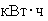 на общедомовые нужды -  на 1 кв. метр общей площади помещений, входящих в состав общего имущества в многоквартирном доме;для освещения в целях содержания сельскохозяйственных животных -  на 1 голову животного;для приготовления пищи и подогрева воды для сельскохозяйственных животных -  на 1 голову животного;Информация об изменениях:Постановлением Правительства РФ от 16 апреля 2013 г. N 344 в подпункт "е" внесены измененияСм. текст подпункта в предыдущей редакциие) в отношении отопления:в жилых помещениях - Гкал на 1 кв. метр общей площади всех помещений в многоквартирном доме или жилого дома;при использовании земельного участка и надворных построек - Гкал на 1 кв. метр отапливаемых надворных построек, расположенных на земельных участках.Информация об изменениях:Постановлением Правительства РФ от 17 декабря 2014 г. N 1380 в пункт 8 внесены измененияСм. текст пункта в предыдущей редакции8. Норматив потребления коммунальной услуги по газоснабжению на общедомовые нужды принимается равным 0.II. Условия установления нормативов потребления коммунальных услугИнформация об изменениях:Постановлением Правительства РФ от 17 декабря 2014 г. N 1380 пункт 9 изложен в новой редакцииСм. текст пункта в предыдущей редакции9. Установление нормативов потребления коммунальных услуг производится по инициативе уполномоченных органов, ресурсоснабжающих организаций, а также управляющих организаций, товариществ собственников жилья, жилищных, жилищно-строительных или иных специализированных потребительских кооперативов либо их объединений (далее - управляющие организации).В случае если установление нормативов потребления коммунальных услуг производится по инициативе ресурсоснабжающих организаций или управляющих организаций, указанные организации представляют в уполномоченные органы документы, перечень и содержание которых определяются нормативными правовыми актами субъектов Российской Федерации. При этом 2 и более управляющие организации вправе обратиться в уполномоченный орган с совместным заявлением в случаях, когда объем жилищного фонда, в отношении которого осуществляется деятельность по предоставлению коммунальных услуг, каждой из таких организаций недостаточен для соблюдения условий представительности выборки для применения метода аналогов. Срок рассмотрения документов составляет не более 30 дней с даты их поступления. Уполномоченный орган проводит анализ представленных документов в порядке, установленном нормативным правовым актом субъекта Российской Федерации, и при необходимости запрашивает дополнительные сведения у ресурсоснабжающей организации или управляющей организации с обоснованием запроса. При несоответствии представленных документов установленным требованиям уполномоченный орган возвращает ресурсоснабжающей организации или управляющей организации документы без рассмотрения с указанием причин возврата.Информация об изменениях:Постановлением Правительства РФ от 17 декабря 2014 г. N 1380 настоящие Правила дополнены пунктом 9.19.1. Ресурсоснабжающая организация, управляющая организация обязаны предоставлять по запросу уполномоченного органа сведения, необходимые для установления нормативов потребления коммунальных услуг, предусмотренные пунктом 38 настоящих Правил, с учетом сроков, предусмотренных пунктом 37 настоящих Правил, в соответствии с осуществляемыми этими организациями видами деятельности.ГАРАНТ:Решением Верховного Суда РФ от 11 июня 2013 г. N АКПИ13-205 пункт 10 настоящих Правил признан не противоречащим действующему законодательству10. Нормативы потребления устанавливаются:в отношении коммунальных услуг, предоставляемых в жилых помещениях, а также коммунальных услуг, предоставляемых на общедомовые нужды, - по каждому виду предоставляемых коммунальных услуг, которые определяются степенью благоустройства многоквартирного дома или жилого дома;в отношении коммунальных услуг, предоставляемых при использовании земельного участка и надворных построек, - применительно к коммунальным услугам по холодному водоснабжению, электроснабжению и отоплению с учетом направлений их использования.Информация об изменениях:Постановлением Правительства РФ от 17 декабря 2014 г. N 1380 в пункт 11 внесены измененияСм. текст пункта в предыдущей редакцииГАРАНТ:Решением Верховного Суда РФ от 11 июня 2013 г. N АКПИ13-205 пункт 11 настоящих Правил признан не противоречащим действующему законодательству11. Нормативы потребления коммунальных услуг в жилых помещениях и нормативы потребления коммунальных услуг на общедомовые нужды устанавливаются едиными для многоквартирных домов и жилых домов, имеющих аналогичные конструктивные и технические параметры, степень благоустройства, а также расположенных в аналогичных климатических условиях. При различиях в конструктивных и технических параметрах, степени благоустройства, а также климатических условиях, в которых расположены многоквартирные дома или жилые дома, нормативы потребления коммунальных услуг дифференцируются в соответствии с категориями многоквартирных домов и жилых домов, предусмотренными приложением N 2 к настоящим Правилам.При наличии в субъекте Российской Федерации многоквартирных домов и жилых домов, имеющих конструктивные и технические параметры, степень благоустройства, не предусмотренные категориями жилых помещений, определенными в приложении N 2 к настоящим Правилам, по решению уполномоченного органа категории многоквартирных домов и жилых домов могут быть дополнены.ГАРАНТ:Решением Верховного Суда РФ от 11 июня 2013 г. N АКПИ13-205 пункт 12 настоящих Правил признан не противоречащим действующему законодательству12. Нормативы потребления коммунальных услуг в жилых помещениях и нормативы потребления коммунальных услуг на общедомовые нужды устанавливаются в соответствии с требованиями к качеству коммунальных услуг, предусмотренными законодательными и иными нормативными правовыми актами Российской Федерации.Информация об изменениях:Постановлением Правительства РФ от 17 декабря 2014 г. N 1380 в пункт 13 внесены измененияСм. текст пункта в предыдущей редакции13. Нормативы потребления коммунальных услуг определяются с применением метода аналогов либо расчетного метода с использованием формул согласно приложению N 1 к настоящим Правилам.Норматив потребления коммунальной услуги по холодному водоснабжению при использовании земельного участка и надворных построек для полива земельного участка устанавливается на месяцы календарного года, соответствующие периоду использования холодной воды по указанному направлению, устанавливаемому уполномоченным органом в зависимости от климатических условий субъекта Российской Федерации.ГАРАНТ:Решением Верховного Суда РФ от 11 июня 2013 г. N АКПИ13-205 пункт 14 настоящих Правил признан не противоречащим действующему законодательству14. Срок действия нормативов потребления коммунальных услуг составляет не менее 3 лет, и в течение этого периода нормативы потребления коммунальных услуг пересмотру не подлежат, за исключением случаев, предусмотренных настоящими Правилами.15. Изменение нормативов потребления коммунальных услуг осуществляется в порядке, определенном для их установления.16. Изменение нормативов потребления коммунальных услуг осуществляется в следующих случаях:Информация об изменениях:Постановлением Правительства РФ от 17 декабря 2014 г. N 1380 в подпункт "а" внесены измененияСм. текст подпункта в предыдущей редакцииГАРАНТ:Решением Верховного Суда РФ от 11 июня 2013 г. N АКПИ13-205 подпункт "а" пункта 16 настоящих Правил признан не противоречащим действующему законодательствуа) изменение конструктивных и технических параметров (в том числе в результате реализации мероприятий по энергосбережению и повышению энергетической эффективности), степени благоустройства многоквартирного дома или жилого дома, климатических условий, при которых объем (количество) потребления коммунальных ресурсов (холодной воды, горячей воды, природного и (или) сжиженного углеводородного газа, электрической энергии, тепловой энергии, сточных бытовых вод, отводимых по централизованным сетям инженерно-технического обеспечения) потребителем в многоквартирном доме или жилом доме изменяется более чем на 5 процентов;б) внесение изменений в настоящие Правила в части, касающейся требований к составу нормативов потребления коммунальных услуг, условий и методов установления и определения нормативов потребления коммунальных услуг;Информация об изменениях:Постановлением Правительства РФ от 17 декабря 2014 г. N 1380 пункт 16 дополнен подпунктом "в"в) получение уполномоченным органом соответствующих сведений, необходимых для применения метода аналогов, в случае если действующий норматив был установлен расчетным методом.Информация об изменениях:Постановлением Правительства РФ от 17 декабря 2014 г. N 1380 в пункт 17 внесены измененияСм. текст пункта в предыдущей редакции17. Решение уполномоченных органов об установлении нормативов потребления коммунальных услуг и утвержденные ими нормативы по формам, предусмотренным приложением N 2 к настоящим Правилам, публикуются в 10-дневный срок после его принятия в официальных печатных средствах массовой информации, в которых публикуются акты органов государственной власти субъектов Российской Федерации, а также на официальном сайте уполномоченного органа в сети Интернет с указанием даты введения в действие указанных нормативов.18. Решение уполномоченных органов об установлении нормативов потребления коммунальных услуг может быть обжаловано в порядке, установленном законодательством Российской Федерации.III. Методы установления нормативов потребления коммунальных услуг в жилых помещениях и нормативов потребления коммунальных услуг на общедомовые нужды19. Нормативы потребления коммунальных услуг в жилых помещениях и нормативы потребления коммунальных услуг на общедомовые нужды устанавливаются с применением метода аналогов или расчетного метода.20. Нормативы потребления коммунальных услуг при использовании земельного участка и надворных построек устанавливаются с применением расчетного метода.ГАРАНТ:Решением Верховного Суда РФ от 11 июня 2013 г. N АКПИ13-205 пункт 21 настоящих Правил признан не противоречащим действующему законодательству21. Метод аналогов применяется при наличии сведений, полученных в результате измерений объема (количества) потребления коммунальных услуг приборами учета, установленными в многоквартирных домах или жилых домах с аналогичными конструктивными и техническими параметрами, степенью благоустройства многоквартирного дома или жилого дома и климатическими условиями. Количество измерений должно отвечать условиям представительности выборки. Представительность выборки определяется необходимым количеством многоквартирных домов или жилых домов, на основании данных о расходах коммунальных ресурсов по приборам учета в которых можно определять нормативы потребления коммунальных услуг в жилых помещениях и нормативы потребления коммунальных услуг на общедомовые нужды в отношении всех многоквартирных домов или жилых домов с аналогичными конструктивными и техническими параметрами, степенью благоустройства многоквартирного дома или жилого дома и климатическими условиями.Указанный метод применяется, если в выбранных многоквартирных домах или жилых домах техническая эксплуатация внутридомовых инженерных систем соответствует правилам пользования жилыми помещениями и содержания общего имущества в многоквартирном доме, которые утверждаются Правительством Российской Федерации.ГАРАНТ:Решением Верховного Суда РФ от 11 июня 2013 г. N АКПИ13-205 пункт 22 настоящих Правил признан не противоречащим действующему законодательству22. Расчетный метод применяется в случае невозможности применения метода аналогов по причине отсутствия или недостаточности данных приборного учета потребления коммунальных услуг в многоквартирных домах или жилых домах, отвечающих условиям представительности выборки для проведения необходимых измерений.23. Применяемые для установления нормативов потребления коммунальных услуг методы указываются в нормативном правовом акте об утверждении нормативов потребления коммунальных услуг.IV. Основные требования к составу нормативов потребления коммунальных услуг в жилых помещениях и нормативов потребления коммунальных услуг на общедомовые нуждыГАРАНТ:Решением Верховного Суда РФ от 11 июня 2013 г. N АКПИ13-205 пункт 24 настоящих Правил признан не противоречащим действующему законодательству24. В нормативы потребления коммунальных услуг по холодному водоснабжению и горячему водоснабжению в жилых помещениях включается расход воды исходя из расчета расхода холодной и горячей воды, необходимого для удовлетворения физиологических, санитарно-гигиенических, хозяйственных потребностей человека в жилом помещении, а также исходя из того, что данные коммунальные услуги соответствуют требованиям к качеству, установленным правилами предоставления коммунальных услуг собственникам и пользователям помещений в многоквартирных домах и жилых домов, которые утверждаются Правительством Российской Федерации (далее - правила предоставления коммунальных услуг).25. Норматив потребления коммунальной услуги по водоотведению в жилых помещениях определяется исходя из суммы нормативов холодного водоснабжения и горячего водоснабжения в жилых помещениях.26. В норматив потребления коммунальной услуги по отоплению в жилых помещениях включается расход тепловой энергии для обеспечения температурного режима жилых помещений с учетом требований к качеству данной коммунальной услуги, установленных правилами предоставления коммунальных услуг.Информация об изменениях:Постановлением Правительства РФ от 17 декабря 2014 г. N 1380 в пункт 27 внесены измененияСм. текст пункта в предыдущей редакции27. В норматив потребления коммунальной услуги по электроснабжению в жилых помещениях включается расход электрической энергии, необходимый для освещения жилых помещений и использования бытовых приборов в жилых помещениях, в том числе стационарных электрических плит для приготовления пищи и электроотопительных и (или) электронагревательных установок в жилых помещениях при отсутствии централизованных газоснабжения, теплоснабжения и (или) горячего водоснабжения.28. В норматив потребления коммунальной услуги по газоснабжению в жилых помещениях включается расход природного или сжиженного углеводородного газа исходя из того, что данная коммунальная услуга соответствует требованиям к качеству, установленным правилами предоставления коммунальных услуг, в зависимости от вида потребления:для приготовления пищи;для подогрева воды;для отопления жилых помещений.29. Нормативы потребления коммунальных услуг на общедомовые нужды по каждому виду коммунальных услуг включают нормативные технологические потери коммунальных ресурсов и не включают расходы коммунальных ресурсов, возникшие в результате нарушения требований технической эксплуатации внутридомовых инженерных систем, правил пользования жилыми помещениями и содержания общего имущества в многоквартирном доме.Абзац второй утратил силу.Информация об изменениях:См. текст абзаца второго пункта 2930. В норматив потребления коммунальной услуги при использовании земельного участка и надворных построек по каждому направлению использования коммунальной услуги включается расход коммунального ресурса на единицу величины показателя, характерного для каждого направления использования коммунальной услуги.V. Определение нормативов потребления коммунальных услуг в жилых помещениях, нормативов потребления коммунальных услуг на общедомовые нужды с применением метода аналоговГАРАНТ:Решением Верховного Суда РФ от 11 июня 2013 г. N АКПИ13-205 пункт 31 настоящих Правил признан не противоречащим действующему законодательству31. Определение нормативов потребления коммунальных услуг в жилых помещениях, нормативов потребления коммунальных услуг на общедомовые нужды с применением метода аналогов производится на основе выборочного наблюдения потребления коммунальных услуг в многоквартирных домах или жилых домах.Информация об изменениях:Постановлением Правительства РФ от 17 декабря 2014 г. N 1380 в пункт 32 внесены измененияСм. текст пункта в предыдущей редакции32. Уполномоченный орган дифференцирует нормативы потребления коммунальных услуг по группам многоквартирных домов или жилых домов, имеющих аналогичные конструктивные и технические параметры, степень благоустройства многоквартирного дома или жилого дома и расположенных в аналогичных климатических условиях, в соответствии с установленными настоящими Правилами требованиями.Информация об изменениях:Постановлением Правительства РФ от 17 декабря 2014 г. N 1380 в пункт 33 внесены измененияСм. текст пункта в предыдущей редакцииГАРАНТ:Решением Верховного Суда РФ от 11 июня 2013 г. N АКПИ13-205 пункт 33 настоящих Правил признан не противоречащим действующему законодательству33. Представительность выборки определяется для каждой из групп многоквартирных домов и жилых домов количеством домов, имеющих аналогичные конструктивные и технические параметры, степень благоустройства многоквартирного дома или жилого дома и расположенных в аналогичных климатических условиях.В представительную выборку не включаются многоквартирные дома, в которых не осуществляется бесперебойное предоставление коммунальных услуг или в которых имеются нежилые помещения, подключенные к общему вводу внутридомовых инженерных систем многоквартирного дома и не оборудованные индивидуальными приборами учета.В случае если в многоквартирном доме отсутствует централизованное горячее водоснабжение и производство коммунальной услуги по горячему водоснабжению осуществляется исполнителями коммунальных услуг самостоятельно с использованием оборудования, входящего в состав общего имущества собственников помещений в многоквартирном доме, в выборку включаются только многоквартирные жилые дома, оборудованные приборами учета, определяющими объем холодной воды, использованной для нужд горячего водоснабжения, с непрерывным учетом за период работы таких приборов учета в течение всего срока снятия показаний коллективных (общедомовых) приборов учета для целей расчета нормативов потребления коммунальных услуг.Информация об изменениях:Постановлением Правительства РФ от 17 декабря 2014 г. N 1380 в пункт 34 внесены измененияСм. текст пункта в предыдущей редакцииГАРАНТ:Решением Верховного Суда РФ от 11 июня 2013 г. N АКПИ13-205 пункт 34 настоящих Правил признан не противоречащим действующему законодательству34. Количество многоквартирных домов или жилых домов в выборке по каждой группе домов определяется в соответствии с пунктами 1 и 2 приложения N 1 к настоящим Правилам.Информация об изменениях:Постановлением Правительства РФ от 17 декабря 2014 г. N 1380 в пункт 35 внесены измененияСм. текст пункта в предыдущей редакцииГАРАНТ:Решением Верховного Суда РФ от 11 июня 2013 г. N АКПИ13-205 абзац первый пункта 35 настоящих Правил признан не противоречащим действующему законодательству35. Для определения нормативов потребления коммунальных услуг в жилых помещениях, нормативов потребления коммунальных услуг на общедомовые нужды используются данные об объеме (количестве) потребления коммунальных ресурсов, полученные с использованием приборов учета с непрерывным периодом работы в течение всего срока снятия показаний, используемых для расчета нормативов потребления коммунальных услуг, в многоквартирных домах или жилых домах, имеющих аналогичные конструктивные и технические параметры, степень благоустройства многоквартирного дома или жилого дома и расположенных в аналогичных климатических условиях.Приборы учета должны быть утвержденного типа и прошедшими поверку в соответствии с требованиями законодательства Российской Федерации об обеспечении единства измерений.ГАРАНТ:Решением Верховного Суда РФ от 11 июня 2013 г. N АКПИ13-205 пункт 36 настоящих Правил признан не противоречащим действующему законодательству36. После формирования объема выборки многоквартирных домов или жилых домов составляется план проведения измерений и снятия показаний приборов учета.37. Показания приборов учета снимаются:Информация об изменениях:Постановлением Правительства РФ от 17 декабря 2014 г. N 1380 в подпункт "а" внесены измененияСм. текст подпункта в предыдущей редакцииГАРАНТ:Решением Верховного Суда РФ от 11 июня 2013 г. N АКПИ13-205 подпункт "а" пункта 37 настоящих Правил признан не противоречащим действующему законодательствуа) в отношении холодного и горячего водоснабжения - первого и последнего числа отопительного периода;б) в отношении отопления - первого и последнего числа отопительного периода;в) в отношении электроснабжения - 1 и 30 июня, 1 и 30 ноября;г) в отношении газоснабжения (на приготовление пищи, подогрев воды и отопление) - в течение 1 года ежемесячно.38. При снятии показаний приборов учета для определения нормативов потребления коммунальных услуг фиксируются:ГАРАНТ:Решением Верховного Суда РФ от 11 июня 2013 г. N АКПИ13-205 подпункт "а" пункта 38 настоящих Правил признан не противоречащим действующему законодательствуа) показания приборов учета по каждому виду коммунальных услуг;б) адрес многоквартирного дома или жилого дома;ГАРАНТ:Решением Верховного Суда РФ от 11 июня 2013 г. N АКПИ13-205 подпункт "в" пункта 38 настоящих Правил признан не противоречащим действующему законодательствув) число проживающих жителей;ГАРАНТ:Решением Верховного Суда РФ от 11 июня 2013 г. N АКПИ13-205 подпункт "г" пункта 38 настоящих Правил признан не противоречащим действующему законодательствуг) количество квартир;ГАРАНТ:Решением Верховного Суда РФ от 11 июня 2013 г. N АКПИ13-205 подпункт "д" пункта 38 настоящих Правил признан не противоречащим действующему законодательствуд) общая площадь жилых и нежилых помещений многоквартирного дома, а также помещений, входящих в состав общего имущества в многоквартирном доме, или жилого дома;ГАРАНТ:Решением Верховного Суда РФ от 11 июня 2013 г. N АКПИ13-205 подпункт "е" пункта 38 настоящих Правил признан не противоречащим действующему законодательствуе) дата и время снятия показаний приборов учета;ж) количество этажей;з) температура и давление природного или сжиженного углеводородного газа, измеряемые в точке, расположенной перед прибором учета, фактическое барометрическое давление - при определении расхода природного или сжиженного углеводородного газа.39. До проведения измерений и в период их проведения не должны проводиться внеочередные работы по ремонту и наладке внутридомовых инженерных систем многоквартирного дома или жилого дома.ГАРАНТ:Решением Верховного Суда РФ от 11 июня 2013 г. N АКПИ13-205 пункт 40 настоящих Правил признан не противоречащим действующему законодательству40. При обработке данных по объему выборки в целях определения нормативов потребления коммунальных услуг в жилых помещениях, нормативов потребления коммунальных услуг на общедомовые нужды необходимо исключить значения расхода коммунальных ресурсов, отличающиеся от средних расходов по выборке более чем на 20 процентов.41. На основании измерений объема (количества) потребления коммунальных ресурсов приборами учета определяется месячная (среднемесячная) величина потребления коммунальных ресурсов по выбранным группам многоквартирных домов или жилых домов.Информация об изменениях:Постановлением Правительства РФ от 17 декабря 2014 г. N 1380 в пункт 42 внесены измененияСм. текст пункта в предыдущей редакции42. Нормативы потребления коммунальных услуг в жилых помещениях, нормативы потребления коммунальных услуг на общедомовые нужды определяются с применением метода аналогов по формулам, предусмотренным разделом I приложения N 1 к настоящим Правилам.VI. Определение нормативов потребления коммунальных услуг в жилых помещениях, нормативов потребления коммунальных услуг на общедомовые нужды с применением расчетного методаИнформация об изменениях:Постановлением Правительства РФ от 17 декабря 2014 г. N 1380 в пункт 43 внесены измененияСм. текст пункта в предыдущей редакции43. Нормативы потребления коммунальных услуг в жилых помещениях, нормативы потребления коммунальных услуг на общедомовые нужды с применением расчетного метода определяются по формулам, предусмотренным разделом II приложения N 1 к настоящим Правилам.44. Температура внутреннего воздуха отапливаемых жилых помещений принимается к расчету согласно значениям, установленным правилами предоставления коммунальных услуг.Среднесуточная температура наружного воздуха в отопительный период определяется на основании сведений, предоставляемых органами гидрометеорологической службы за предыдущие 5 отопительных периодов подряд как среднеарифметическое средних суточных температур наружного воздуха за отопительный период. При отсутствии такой информации средняя температура наружного воздуха в отопительный период определяется исходя из климатических параметров, применяемых при проектировании зданий и сооружений, систем отопления.Расчетная температура наружного воздуха в целях проектирования систем отопления для конкретного населенного пункта определяется исходя из климатических параметров средней температуры наиболее холодного периода в течение 5 дней подряд, применяемых при проектировании зданий и сооружений, систем отопления.При отсутствии таких данных климатические параметры принимаются равными параметрам ближайшего населенного пункта, в отношении которого такие параметры имеются.Информация об изменениях:Постановлением Правительства РФ от 17 декабря 2014 г. N 1380 в пункт 45 внесены измененияСм. текст пункта в предыдущей редакцииГАРАНТ:Решением Верховного Суда РФ от 11 июня 2013 г. N АКПИ13-205 пункт 45 настоящих Правил признан не противоречащим действующему законодательству45. Норматив потребления коммунальной услуги по холодному (горячему) водоснабжению в жилых помещениях определяется исходя из оснащенности жилых помещений водоразборными устройствами и санитарно-техническим оборудованием. Норма расхода воды водоразборными устройствами предусмотрена в таблице 5 приложения N 1 к настоящим Правилам.46. Норматив потребления коммунальной услуги по газоснабжению в жилых помещениях определяется исходя из следующих направлений использования:а) приготовление пищи с использованием газовых плит;б) подогрев воды для хозяйственных и санитарно-гигиенических нужд с использованием газового нагревателя или газовой плиты (при отсутствии централизованного горячего водоснабжения);в) отопление (при отсутствии централизованного отопления).Информация об изменениях:Постановлением Правительства РФ от 26 марта 2014 г. N 230 в пункт 47 внесены измененияСм. текст пункта в предыдущей редакции47. При использовании в жилых помещениях многоквартирных домов или жилых домов газа по нескольким направлениям одновременно норматив потребления коммунальной услуги по газоснабжению для потребителей, проживающих в таких домах, определяется по каждому направлению использования газа.Нормативы потребления коммунальной услуги по газоснабжению устанавливаются на основании норм потребления газа населением при отсутствии приборов учета газа дифференцированно в зависимости от направлений использования газа, определяемых:для природного газа - в соответствии с методикой расчета норм потребления газа населением при отсутствии приборов учета газа, утверждаемой Министерством строительства и жилищно-коммунального хозяйства Российской Федерации;для сжиженного углеводородного газа - в соответствии с методикой расчета норм потребления сжиженного углеводородного газа населением при отсутствии приборов учета газа, утверждаемой Министерством строительства и жилищно-коммунального хозяйства Российской Федерации.48. Нормативы потребления коммунальных услуг при использовании земельного участка и надворных построек определяются в отношении каждого из направлений использования коммунальных услуг.Информация об изменениях:Постановлением Правительства РФ от 17 декабря 2014 г. N 1380 пункт 49 изложен в новой редакцииСм. текст пункта в предыдущей редакции49. Норматив потребления коммунальной услуги по холодному водоснабжению при использовании земельного участка и надворных построек определяется отдельно по каждому из следующих направлений использования:полив земельного участка;водоснабжение и приготовление пищи для сельскохозяйственных животных;водоснабжение открытых (крытых) летних бассейнов различных типов и конструкций, а также бань, саун, закрытых бассейнов, примыкающих к жилому дому и (или) отдельно стоящих на общем с жилым домом земельном участке;водоснабжение иных надворных построек, в том числе гаражей, теплиц (зимних садов), иных объектов.Информация об изменениях:Постановлением Правительства РФ от 17 декабря 2014 г. N 1380 пункт 50 изложен в новой редакцииСм. текст пункта в предыдущей редакции50. Норматив потребления коммунальной услуги по электроснабжению при использовании земельного участка и надворных построек определяется отдельно по каждому из следующих направлений использования:освещение в целях содержания сельскохозяйственных животных;освещение иных надворных построек, в том числе бань, саун, бассейнов, гаражей, теплиц (зимних садов);приготовление пищи и подогрев воды для сельскохозяйственных животных.Информация об изменениях:Постановлением Правительства РФ от 17 декабря 2014 г. N 1380 пункт 51 изложен в новой редакцииСм. текст пункта в предыдущей редакции51. В случае использования земельного участка и надворных построек по направлениям использования, не предусмотренным настоящими Правилами, по решению уполномоченного органа могут быть установлены нормативы потребления коммунальных услуг по иным направлениям использования коммунального ресурса.Приложение N 1
к Правилам установления
и определения нормативов
потребления коммунальных услугФормулы,
используемые для определения нормативов потребления коммунальных услугС изменениями и дополнениями от:16 апреля 2013 г., 17 декабря 2014 г.I. Определение нормативов потребления коммунальных услуг в жилых помещениях, нормативов потребления коммунальных услуг на общедомовые нужды с применением метода аналоговФормула расчета объема выборки1. Объем выборки определяется по следующей формуле:(формула 1),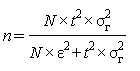 где:N - объем генеральной совокупности (количество многоквартирных домов или жилых домов с аналогичными конструктивными и техническими параметрами, степенью благоустройства многоквартирного дома или жилого дома по каждой группе домов);t - величина, определяемая уровнем надежности (заданной вероятностью P) того, что отклонение выборочной средней не превзойдет по абсолютной величине предельной ошибки выборки . Величина t принимается в зависимости от заданной вероятности в соответствии с таблицей 1;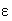  - предельная ошибка выборки (допустимая абсолютная величина отклонения выборочной средней от генеральной средней). Предельную ошибку выборки рекомендуется принимать равной 10 процентам выборочной средней. Предельная ошибка выборки является ошибкой репрезентативности (представительности) выборки и показывает предел, который не превосходит действительная ошибка выборки; - дисперсия генеральной совокупности, рассчитываемая как среднее арифметическое квадратов отклонений отдельных элементов генеральной совокупности от их средней арифметической.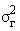 Таблица 1Зависимость значения t от заданной вероятности PЗначение заданной вероятности Р принимается уполномоченным органом в соответствии с таблицей 1.2. Объем выборки определяется на основе предварительной выборки в 2 этапа:а) на первом этапе производится предварительный отбор многоквартирных домов или жилых домов, в отношении которых дисперсия выборочной совокупности определяется по следующей формуле:(формула 2),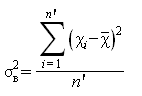 где: - количество предварительно отобранных многоквартирных домов или жилых домов. Объем предварительной выборки должен быть не менее 10 домов;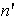  - месячный (среднемесячный) расход коммунальных ресурсов в отдельном i-м многоквартирном доме или жилом доме за наблюдаемый период в расчете на единицу измерения, определенный по показаниям коллективных (общедомовых) приборов учета в многоквартирных домах или индивидуальных приборов учета в жилых домах;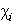  - среднее арифметическое предварительной выборки;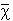 б) среднее арифметическое предварительной выборки рассчитывается по следующей формуле:(формула 3),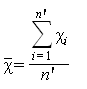 где:- месячный (среднемесячный) расход коммунальных ресурсов в отдельном i-м многоквартирном доме или жилом доме за наблюдаемый период в расчете на единицу измерения, определенный по показаниям коллективных (общедомовых) приборов учета в многоквартирных домах или индивидуальных приборов учета в жилых домах; - количество предварительно отобранных многоквартирных домов или жилых домов. Объем предварительной выборки должен быть не менее 10 домов;в) на втором этапе определяется дисперсия генеральной совокупности по следующей формуле:(формула 4),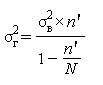 где: - дисперсия выборочной совокупности;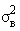 N - объем генеральной совокупности (количество многоквартирных домов или жилых домов с аналогичными конструктивными и техническими параметрами, степенью благоустройства многоквартирного дома или жилого дома по каждой группе домов); - количество предварительно отобранных многоквартирных домов или жилых домов. Объем предварительной выборки должен быть не менее 10 домов.Формула определения норматива потребления коммунальной услуги по отоплению в жилых помещенияхИнформация об изменениях:Постановлением Правительства РФ от 16 апреля 2013 г. N 344 пункт 3 изложен в новой редакцииСм. текст пункта в предыдущей редакции3. Норматив потребления коммунальной услуги по отоплению в жилых помещениях (Гкал в месяц на 1 кв. м общей площади всех жилых и нежилых помещений в многоквартирном доме или жилого дома) определяется по следующей формуле:(формула 5),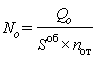 где: - суммарный за отопительный период расход тепловой энергии на отопление многоквартирных домов или жилых домов, определенный по показаниям коллективных (общедомовых) приборов учета в многоквартирных домах или индивидуальных приборов учета в жилых домах (Гкал);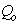  - общая площадь всех жилых и нежилых помещений в многоквартирных домах или общая площадь жилых домов (кв.м);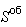  - период, равный продолжительности отопительного периода (количество календарных месяцев, в том числе неполных, в отопительном периоде), в котором произведены измерения суммарного расхода тепловой энергии на отопление многоквартирных домов или жилых домов.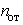 Информация об изменениях:Постановлением Правительства РФ от 16 апреля 2013 г. N 344 приложение дополнено пунктом 3.13.1. При наличии технической возможности установки коллективных (общедомовых) приборов учета норматив потребления коммунальной услуги по отоплению в жилых помещениях определяется по формуле 5 с учетом повышающего коэффициента, составляющего:с 1 января 2015 г. по 30 июня 2015 г. - 1,1;с 1 июля 2015 г. по 31 декабря 2015 г. - 1,2;с 1 января 2016 г. по 30 июня 2016 г. - 1,4;с 1 июля 2016 г. по 31 декабря 2016 г. - 1,5;с 2017 года - 1,6.Формула определения норматива потребления коммунальной услуги по отоплению на общедомовые нужды4. Утратил силу.Информация об изменениях:См. текст пункта 4Формула определения норматива потребления коммунальной услуги по холодному водоснабжению и норматива потребления коммунальной услуги по горячему водоснабжению в жилых помещениях5. Норматив потребления коммунальной услуги по холодному водоснабжению (норматив потребления коммунальной услуги по горячему водоснабжению) в жилых помещениях (куб. м в месяц на 1 человека) определяется по следующей формуле:ГАРАНТ:Решением Верховного Суда РФ от 11 июня 2013 г. N АКПИ13-205 формула 6 настоящего приложения признана не противоречащей действующему законодательству(формула 6),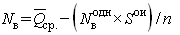 где: - средний фактический расход холодной (горячей) воды (куб. м в месяц на 1 человека);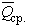  - норматив потребления коммунальной услуги по холодному водоснабжению (норматив потребления коммунальной услуги по горячему водоснабжению) на общедомовые нужды многоквартирного дома (куб. м в месяц на 1 кв. м общей площади помещений, входящих в состав общего имущества в многоквартирном доме);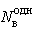  - общая площадь помещений, входящих в состав общего имущества в многоквартирном доме (кв. м);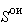 n - численность проживающих жителей в многоквартирных домах, в отношении которых определяется норматив.Информация об изменениях:Постановлением Правительства РФ от 16 апреля 2013 г. N 344 приложение дополнено пунктом 5.15.1. При наличии технической возможности установки коллективных (общедомовых), индивидуальных или общих (квартирных) приборов учета норматив потребления коммунальной услуги по холодному водоснабжению (норматив потребления коммунальной услуги по горячему водоснабжению) в жилых помещениях определяется по формуле 6 с учетом повышающего коэффициента, составляющего:с 1 января 2015 г. по 30 июня 2015 г. - 1,1;с 1 июля 2015 г. по 31 декабря 2015 г. - 1,2;с 1 января 2016 г. по 30 июня 2016 г. - 1,4;с 1 июля 2016 г. по 31 декабря 2016 г. - 1,5;с 2017 года - 1,6.6. Средний фактический расход холодной (горячей) воды в многоквартирном доме или жилом доме (куб. м в месяц на 1 человека) определяется по следующей формуле:ГАРАНТ:Решением Верховного Суда РФ от 11 июня 2013 г. N АКПИ13-205 формула 7 настоящего приложения признана не противоречащей действующему законодательству(формула 7),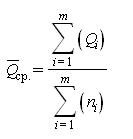 где:m - количество многоквартирных домов или жилых домов; - расход холодной (горячей) воды по показаниям коллективного (общедомового) прибора учета в i-м многоквартирном доме или индивидуального прибора учета в i-м жилом доме (куб. м в месяц);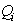  - численность проживающих жителей в i-м многоквартирном доме или жилом доме.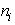 Формула определения норматива потребления коммунальной услуги по холодному водоснабжению и норматива потребления коммунальной услуги по горячему водоснабжению на общедомовые нужды7. Норматив потребления коммунальной услуги по холодному (горячему) водоснабжению на общедомовые нужды при наличии данных по коллективным (общедомовым) приборам учета (куб. метр в месяц на 1 кв. м общей площади помещений, входящих в состав общего имущества в многоквартирном доме) определяется по следующей формуле:ГАРАНТ:Решением Верховного Суда РФ от 11 июня 2013 г. N АКПИ13-205 формула 8 настоящего приложения признана не противоречащей действующему законодательству(формула 8),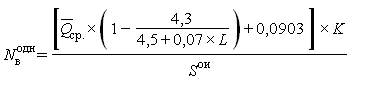 где: - средний фактический расход холодной (горячей) воды на вводе в многоквартирный дом (куб. м в месяц на 1 человека), определяемый в соответствии с формулой 7;L - количество этажей в многоквартирных домах, в отношении которых определяется норматив; - доля нормативных технологических потерь холодной (горячей) воды во внутридомовых инженерных системах в величине среднего фактического расхода холодной (горячей) воды на вводе в многоквартирный дом;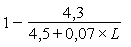 0,0903 - расход холодной (горячей) воды на общедомовые нужды (куб. м в месяц на 1 человека);K - численность проживающих жителей в многоквартирных домах, в отношении которых определяется норматив; - общая площадь помещений, входящих в состав общего имущества в многоквартирных домах (кв. м).Информация об изменениях:Постановлением Правительства РФ от 16 апреля 2013 г. N 344 приложение дополнено пунктом 7.17.1. При наличии технической возможности установки коллективных (общедомовых), индивидуальных или общих (квартирных) приборов учета норматив потребления коммунальной услуги по холодному (горячему) водоснабжению на общедомовые нужды определяется по формуле 8 с учетом повышающего коэффициента, составляющего:с 1 января 2015 г. по 30 июня 2015 г. - 1,1;с 1 июля 2015 г. по 31 декабря 2015 г. - 1,2;с 1 января 2016 г. по 30 июня 2016 г. - 1,4;с 1 июля 2016 г. по 31 декабря 2016 г. - 1,5;с 2017 года - 1,6.Формула определения норматива потребления коммунальной услуги по электроснабжению в жилых помещениях8. Норматив потребления коммунальной услуги по электроснабжению в жилых помещениях (кВт·ч в месяц на 1 человека) определяется по следующей формуле:(формула 9),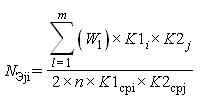 где: - суммарный расход электрической энергии по показаниям всех индивидуальных приборов учета за июнь и ноябрь в жилых помещениях 1-го многоквартирного дома или в 1-м жилом доме;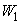 n - численность жителей, проживающих в многоквартирных домах или жилых домах, оборудованных индивидуальными приборами учета;m - количество многоквартирных домов или жилых домов;K1 - поправочный коэффициент, характеризующий зависимость величины расхода электрической энергии от показателя среднего количества комнат в квартире (жилом доме), определяемый отдельно для многоквартирных домов или жилых домов, оборудованных газовой плитой или электроплитой, в соответствии с таблицей 2;K2 - поправочный коэффициент, характеризующий зависимость величины расхода электрической энергии от показателя среднего количества человек, проживающих в квартире (жилом доме), определяемый в соответствии с таблицей 3;i - индекс, отражающий количество комнат в квартире (жилом доме) (i = 1, 2, 3, 4);j - индекс, отражающий количество человек, проживающих в квартире (жилом доме) (j = 1, 2, 3, 4, 5);срi, срj - индексы, отражающие среднее по исследуемым многоквартирным домам или жилым домам количество комнат и количество человек, проживающих в квартирах (жилых домах);2 - количество месяцев, используемых для снятия показаний приборов учета (июнь и ноябрь).Таблица 2Поправочный коэффициент K1, зависящий от количества комнат в 1 квартире (жилом доме)Таблица 3Поправочный коэффициент K2, зависящий от количества человек, проживающих в 1 квартире (жилом доме)Информация об изменениях:Постановлением Правительства РФ от 16 апреля 2013 г. N 344 приложение дополнено пунктом 8.18.1. При наличии технической возможности установки коллективных (общедомовых), индивидуальных или общих (квартирных) приборов учета норматив потребления коммунальной услуги по электроснабжению в жилых помещениях определяется по формуле 9 с учетом повышающего коэффициента, составляющего:с 1 января 2015 г. по 30 июня 2015 г. - 1,1;с 1 июля 2015 г. по 31 декабря 2015 г. - 1,2;с 1 января 2016 г. по 30 июня 2016 г. - 1,4;с 1 июля 2016 г. по 31 декабря 2016 г. - 1,5;с 2017 года - 1,6.Формула определения норматива потребления коммунальной услуги по электроснабжению на общедомовые нужды9. Норматив потребления коммунальной услуги по электроснабжению на общедомовые нужды с использованием показаний приборов учета электрической энергии (кВт·ч в месяц на 1 кв. м общей площади помещений, входящих в состав общего имущества в многоквартирном доме) определяется по следующей формуле:(формула 10),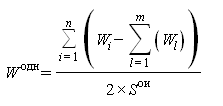 где: - суммарный расход электрической энергии по показаниям коллективного (общедомового) прибора учета (кВт·ч) за июнь и ноябрь в 1-м многоквартирном доме за вычетом суммарного расхода электрической энергии в нежилых помещениях;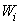  - расход электрической энергии по показаниям индивидуального прибора учета за июнь и ноябрь в l-м жилом помещении;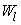 m - количество жилых помещений в i-м многоквартирном доме;n - количество многоквартирных домов; - общая площадь помещений, входящих в состав общего имущества в многоквартирных домах (кв. м);2 - количество месяцев, используемых для снятия показаний приборов учета (июнь и ноябрь).Информация об изменениях:Постановлением Правительства РФ от 16 апреля 2013 г. N 344 приложение дополнено пунктом 9.19.1. При наличии технической возможности установки коллективных (общедомовых), индивидуальных или общих (квартирных) приборов учета норматив потребления коммунальной услуги по электроснабжению на общедомовые нужды определяется по формуле 10 с учетом повышающего коэффициента, составляющего:с 1 января 2015 г. по 30 июня 2015 г. - 1,1;с 1 июля 2015 г. по 31 декабря 2015 г. - 1,2;с 1 января 2016 г. по 30 июня 2016 г. - 1,4;с 1 июля 2016 г. по 31 декабря 2016 г. - 1,5;с 2017 года - 1,6.Формула определения норматива потребления коммунальной услуги по газоснабжению в жилых помещениях10. Норматив потребления коммунальной услуги по газоснабжению в жилых помещениях при использовании природного газа (куб. м в месяц на 1 человека - при использовании природного газа для приготовления пищи и (или) подогрева воды в жилых помещениях; куб. м в месяц на 1 кв. м общей площади жилых помещений - при использовании природного газа для отопления жилых помещений) определяется по следующей формуле:(формула 11),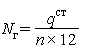 где: - суммарное за год потребление газа в многоквартирных домах по показаниям коллективных (общедомовых) приборов учета или в жилых домах по показаниям индивидуальных приборов учета;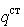 n - численность жителей, проживающих в многоквартирных домах или жилых домах (используется при определении норматива потребления коммунальной услуги по газоснабжению в жилых помещениях при использовании природного газа для приготовления пищи и (или) подогрева воды в жилых помещениях). При определении норматива потребления коммунальной услуги по газоснабжению в жилых помещениях при использовании природного газа для отопления жилых помещений вместо численности жителей, проживающих в многоквартирных домах или жилых домах, используется общая площадь жилых помещений в многоквартирных домах или жилых домов;12 - количество месяцев в году.11. Норматив потребления коммунальной услуги по газоснабжению в жилых помещениях при использовании сжиженного углеводородного газа (кг в месяц на 1 человека - при использовании сжиженного углеводородного газа для приготовления пищи и (или) подогрева воды в жилых помещениях; кг в месяц на 1 кв. м общей площади жилых помещений - при использовании сжиженного углеводородного газа для отопления жилых помещений) определяется по следующей формуле:(формула 12),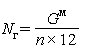 где: - суммарный за год массовый расход газа (кг) в многоквартирных домах по показаниям коллективных (общедомовых) приборов учета или в жилых домах по показаниям индивидуальных приборов учета, определенный по формуле 14;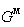 n - численность жителей, проживающих в многоквартирных домах или жилых домах (используется при определении норматива потребления коммунальной услуги по газоснабжению в жилых помещениях при использовании сжиженного углеводородного газа для приготовления пищи и (или) подогрева воды в жилых помещениях). При определении норматива потребления коммунальной услуги по газоснабжению в жилых помещениях при использовании сжиженного углеводородного газа для отопления жилых помещений вместо численности жителей, проживающих в многоквартирных домах или жилых домах, используется общая площадь жилых помещений в многоквартирных домах или жилых домов;12 - количество месяцев в году.12. Расход природного или сжиженного углеводородного газа (куб. м) исчисляется исходя из стандартных условий. В случае если устанавливаемые приборы учета не имеют специальных корректоров, приведение газа, прошедшего через прибор учета, к стандартным условиям (t = 20°C и Р = 760 мм рт. ст.) осуществляется расчетным путем по каждому прибору учета по следующей формуле:(формула 13),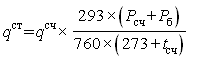 где: - количество газа, прошедшее по счетному механизму коллективного (общедомового) прибора учета в многоквартирном доме или по счетному механизму индивидуального прибора учета в жилом доме (куб. м);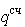  - действительное давление газа в рабочей зоне прибора учета (мм рт. ст.);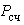  - барометрическое давление атмосферы (мм рт. ст.);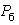 293 - температура газа при стандартных условиях (К);273 - абсолютная температура газа (К);760 - давление атмосферы при стандартных условиях (мм рт. ст.); - действительная температура в рабочей зоне прибора учета (°C).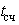 13. Количество газа, прошедшее по счетному механизму коллективного (общедомового) прибора учета в многоквартирном доме или по счетному механизму индивидуального прибора учета в жилом доме (), приводят к стандартным условиям () по формуле 13 и пересчитывают в массовый расход газа (кг) по следующей формуле:(формула 14),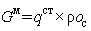 где: - расход газа, приведенный к стандартным условиям (куб. м); - плотность сжиженного углеводородного газа при стандартных условиях (кг/куб. м).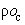 14. Плотность сжиженного углеводородного газа при стандартных условиях (кг/куб. м) определяется по следующей формуле:(формула 15),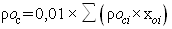 где: - плотность i-го компонента сжиженного углеводородного газа при стандартных условиях (кг/куб. м);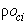  - объемное содержание i-го компонента сжиженного углеводородного газа (% об.).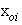 15. Объемное содержание i-го компонента сжиженного углеводородного газа (% об.) определяется по следующей формуле:(формула 16),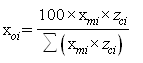 где: - коэффициент сжимаемости i-го компонента сжиженного углеводородного газа при стандартных условиях;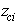  - мольное содержание i-го компонента сжиженного углеводородного газа (% мол.).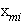 16. Мольное содержание i-го компонента сжиженного углеводородного газа (% мол.) определяется по следующей формуле:(формула 17),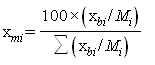 где: - массовое содержание i-го компонента сжиженного углеводородного газа (% мас.);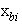  - молекулярная масса i-го компонента сжиженного углеводородного газа.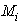 17. Значения , ,  определяются на основании стандартов, устанавливающих требования к составу компонентов и физическим свойствам сжиженного углеводородного газа.II. Определение нормативов потребления коммунальных услуг в жилых помещениях, нормативов потребления коммунальных услуг на общедомовые нужды с применением расчетного методаФормула расчета норматива потребления коммунальной услуги по отоплению в жилых помещенияхИнформация об изменениях:Постановлением Правительства РФ от 16 апреля 2013 г. N 344 пункт 18 изложен в новой редакцииСм. текст пункта в предыдущей редакции18. Норматив потребления коммунальной услуги по отоплению в жилых и нежилых помещениях (Гкал на 1 кв.м общей площади всех жилых и нежилых помещений в многоквартирном доме или жилого дома в месяц) определяется по следующей формуле:(формула 18),где: - количество тепловой энергии, потребляемой за один отопительный период многоквартирными домами, не оборудованными коллективными (общедомовыми) приборами учета тепловой энергии, или жилыми домами, не оборудованными индивидуальными приборами учета тепловой энергии (Гкал), определяемое по формуле 19;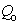  - общая площадь всех жилых и нежилых помещений в многоквартирных домах или общая площадь жилых домов (кв.м); - период, равный продолжительности отопительного периода (количество календарных месяцев, в том числе неполных, в отопительном периоде).Информация об изменениях:Постановлением Правительства РФ от 17 декабря 2014 г. N 1380 приложение дополнено пунктом 18.118.1. При наличии технической возможности установки коллективных (общедомовых) приборов учета норматив потребления коммунальной услуги по отоплению в жилых и нежилых помещениях определяется по формуле 18 с учетом повышающего коэффициента, составляющего:с 1 января 2015 г. по 30 июня 2015 г. - 1,1;с 1 июля 2015 г. по 31 декабря 2015 г. - 1,2;с 1 января 2016 г. по 30 июня 2016 г. - 1,4;с 1 июля 2016 г. по 31 декабря 2016 г. - 1,5;с 2017 года - 1,6.19. Количество тепловой энергии (Гкал/год), необходимой для отопления многоквартирного дома или жилого дома, определяется по следующей формуле:(формула 19),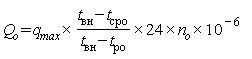 где: - часовая тепловая нагрузка на отопление многоквартирного дома или жилого дома (ккал/час);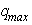  - температура внутреннего воздуха отапливаемых жилых помещений многоквартирного дома или жилого дома (°C);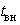  - среднесуточная температура наружного воздуха за отопительный период (°C);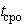  - расчетная температура наружного воздуха в целях проектирования систем отопления (°C);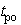  - продолжительность отопительного периода (суток в год), характеризующегося среднесуточной температурой наружного воздуха 8°C и ниже;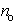 24 - количество часов в сутках; - коэффициент перевода из ккал в Гкал.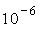 Количественные значения , ,  и случаи их применения определяются в соответствии с пунктом 44 Правил установления и определения нормативов потребления коммунальных услуг, утвержденных постановлением Правительства Российской Федерации от 23 мая 2006 г. N 306 (в редакции постановления Правительства Российской Федерации от 28 марта 2012 г. N 258).20. Часовая тепловая нагрузка на отопление многоквартирных домов или жилых домов, не оборудованных приборами учета тепловой энергии, определяется исходя из показателей, содержащихся в проектной документации домов. В случае отсутствия проектной документации часовая тепловая нагрузка определяется по паспортам домов. При отсутствии указанных документации и данных часовая тепловая нагрузка (ккал в час) определяется по следующей формуле:(формула 20),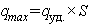 где: - нормируемый удельный расход тепловой энергии на отопление многоквартирного дома или жилого дома (ккал в час на 1 кв. м), предусмотренный в таблице 4;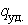 S - общая площадь жилых и нежилых помещений многоквартирного дома, а также помещений, входящих в состав общего имущества в многоквартирном доме, или площадь жилого дома (кв. м).

Таблица 4Значение нормируемого удельного расхода тепловой энергии на отопление многоквартирного дома или жилого дома21. Утратил силу.Информация об изменениях:См. текст пункта 21Расчет норматива потребления коммунальной услуги по отоплению при использовании земельного участка и надворных построек22. Норматив потребления коммунальной услуги по отоплению при использовании земельного участка и надворных построек (Гкал в месяц на 1 кв. м отапливаемых надворных построек, расположенных на земельном участке) определяется по следующей формуле:(формула 21),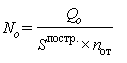 где: - количество тепловой энергии, необходимой для отопления расположенных на земельном участке надворных построек (Гкал/год), определяемое органом государственной власти субъекта Российской Федерации, уполномоченным в порядке, предусмотренном нормативными правовыми актами субъекта Российской Федерации, на установление нормативов потребления коммунальных услуг (далее - уполномоченный орган); - площадь отапливаемых надворных построек, расположенных на земельных участках (кв. м);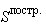  - период, равный продолжительности отопительного периода (количество календарных месяцев, в том числе неполных, в отопительном периоде).Информация об изменениях:Постановлением Правительства РФ от 17 декабря 2014 г. N 1380 приложение дополнено пунктом 22.122.1. При наличии технической возможности установки индивидуальных приборов учета в жилых домах, расположенных на земельном участке с надворными постройками, норматив потребления коммунальной услуги по отоплению определяется по формуле 21 с учетом повышающего коэффициента, составляющего:с 1 января 2015 г. по 30 июня 2015 г. - 1,1;с 1 июля 2015 г. по 31 декабря 2015 г. - 1,2;с 1 января 2016 г. по 30 июня 2016 г. - 1,4;с 1 июля 2016 г. по 31 декабря 2016 г. - 1,5;с 2017 года - 1,6.Формула расчета норматива потребления коммунальных услуг по холодному и горячему водоснабжению в жилых помещенияхИнформация об изменениях:Постановлением Правительства РФ от 17 декабря 2014 г. N 1380 в пункт 23 внесены измененияСм. текст пункта в предыдущей редакции23. Суммарный расход холодной и горячей воды в жилых помещениях (куб. м в месяц на 1 человека) рассчитывается по следующей формуле:ГАРАНТ:Решением Верховного Суда РФ от 11 июня 2013 г. N АКПИ13-205 формула 22 настоящего приложения признана не противоречащей действующему законодательству(формула 22),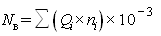 где: - расход воды 1 водоразборным устройством на 1 процедуру, определяемый в соответствии с таблицей 5; - количество процедур пользования 1 водоразборным устройством в течение 1 календарного месяца, установленное Министерством строительства и жилищно-коммунального хозяйства Российской Федерации; - коэффициент перевода из литров в кубические метры.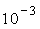 ГАРАНТ:Решением Верховного Суда РФ от 11 июня 2013 г. N АКПИ13-205 таблица 5 настоящего приложения признана не противоречащей действующему законодательствуТаблица 5Нормы расхода и средняя температура воды на 1 процедуруНорматив потребления коммунальной услуги по холодному водоснабжению в многоквартирных домах и жилых домах с водопользованием из водоразборных колонок устанавливается исходя из удельного среднесуточного (за год) водопотребления на одного жителя, установленного законодательством Российской Федерации.Информация об изменениях:Постановлением Правительства РФ от 17 декабря 2014 г. N 1380 в пункт 24 внесены измененияСм. текст пункта в предыдущей редакции24. Норматив потребления коммунальной услуги по горячему водоснабжению в жилых помещениях (куб. м в месяц на 1 человека) определяется по следующей формуле:ГАРАНТ:Решением Верховного Суда РФ от 11 июня 2013 г. N АКПИ13-205 формула 23 настоящего приложения признана не противоречащей действующему законодательству(формула 23),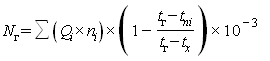 где: - расход воды 1 водоразборным устройством на 1 процедуру; - количество процедур пользования 1 водоразборным устройством в течение 1 календарного месяца, установленное Министерством строительства и жилищно-коммунального хозяйства Российской Федерации; - температура горячей воды в местах водоразбора (°C), принимаемая к расчету с учетом требований, установленных правилами предоставления коммунальных услуг собственникам и пользователям помещений в многоквартирных домах и жилых домов, которые утверждаются Правительством Российской Федерации (далее - правила предоставления коммунальных услуг);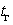  - температура потребляемой воды (°C), определяемая в соответствии с таблицей 5;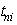  - средняя температура холодной воды в сети водопровода (°C), определяемая в соответствии с пунктом 25 настоящего документа;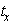  - коэффициент перевода из литров в кубические метры.25. Средняя температура холодной воды в сети водопровода определяется на основании сведений, предоставляемых органами гидрометеорологической службы. При отсутствии достоверных данных средняя температура (°C) определяется по следующей формуле:(формула 24),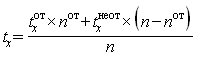 где: - температура холодной воды в водопроводной сети в отопительный период, равная 5°C;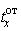  - температура холодной воды в водопроводной сети в неотопительный период, равная 15°C;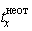 n - количество суток в году (365 или 366); - продолжительность отопительного периода (суток).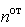 26. Норматив потребления коммунальной услуги по холодному водоснабжению в жилых помещениях (куб. м в месяц на 1 человека) определяется по следующей формуле:(формула 25),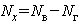 где: - суммарный расход холодной и горячей воды в жилых помещениях, определяемый по формуле 22 (куб. м в месяц на 1 человека);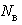  - норматив потребления коммунальной услуги по горячему водоснабжению, определяемый по формуле 23 (куб. м в месяц на 1 человека).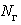 Информация об изменениях:Постановлением Правительства РФ от 17 декабря 2014 г. N 1380 приложение дополнено пунктом 26.126.1. При наличии технической возможности установки коллективных, индивидуальных или общих (квартирных) приборов учета норматив потребления коммунальной услуги по холодному водоснабжению и норматив потребления коммунальной услуги по горячему водоснабжению в жилых помещениях определяются соответственно по формулам 23 и 25 с учетом повышающего коэффициента, составляющего:с 1 января 2015 г. по 30 июня 2015 г. - 1,1;с 1 июля 2015 г. по 31 декабря 2015 г. - 1,2;с 1 января 2016 г. по 30 июня 2016 г. - 1,4;с 1 июля 2016 г. по 31 декабря 2016 г. - 1,5;с 2017 года - 1,6.Формула расчета норматива потребления коммунальных услуг по холодному и горячему водоснабжению на общедомовые нуждыИнформация об изменениях:Постановлением Правительства РФ от 17 декабря 2014 г. N 1380 в пункт 27 внесены измененияСм. текст пункта в предыдущей редакции27. Норматив потребления коммунальной услуги по холодному (горячему) водоснабжению на общедомовые нужды (куб. м в месяц на 1 кв. м общей площади помещений, входящих в состав общего имущества в многоквартирном доме) определяется по следующей формуле:ГАРАНТ:Решением Верховного Суда РФ от 11 июня 2013 г. N АКПИ13-205 формула 26 настоящего приложения признана не противоречащей действующему законодательству(формула 26),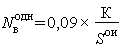 где: - норматив потребления коммунальной услуги по холодному (горячему) водоснабжению (куб. м в месяц на 1 человека), определяемый в соответствии с пунктами 23 - 26 настоящего документа;абзац пятый утратил силу;Информация об изменениях:См. текст абзаца пятогоК - численность жителей, проживающих в многоквартирных домах, в отношении которых определяется норматив; - общая площадь помещений, входящих в состав общего имущества в многоквартирных домах (кв.м).Общая площадь помещений, входящих в состав общего имущества в многоквартирном доме, определяется как суммарная площадь следующих помещений, не являющихся частями квартир многоквартирного дома и предназначенных для обслуживания более одного помещения в многоквартирном доме (согласно сведениям, указанным в паспорте многоквартирного дома): площади межквартирных лестничных площадок, лестниц, коридоров, тамбуров, холлов, вестибюлей, колясочных, помещений охраны (консьержа) в этом многоквартирном доме, не принадлежащих отдельным собственникам.Информация об изменениях:Постановлением Правительства РФ от 17 декабря 2014 г. N 1380 приложение дополнено пунктом 27.127.1. При наличии технической возможности установки коллективных (общедомовых) приборов учета норматив потребления коммунальной услуги по холодному (горячему) водоснабжению на общедомовые нужды определяется по формуле 26 с учетом повышающего коэффициента, составляющего:с 1 января 2015 г. по 30 июня 2015 г. - 1,1;с 1 июля 2015 г. по 31 декабря 2015 г. - 1,2;с 1 января 2016 г. по 30 июня 2016 г. - 1,4;с 1 июля 2016 г. по 31 декабря 2016 г. - 1,5;с 2017 года - 1,6.Расчет норматива потребления коммунальной услуги по холодному водоснабжению при использовании земельного участка и надворных построек28. Норматив потребления коммунальной услуги по холодному водоснабжению при использовании земельного участка и надворных построек для полива земельного участка (куб. м в месяц на 1 кв. м земельного участка) определяется по следующей формуле:(формула 27),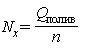 где: - расход воды на полив земельного участка (куб. м в год на 1 кв. м земельного участка), определяемый уполномоченным органом;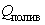 n - количество месяцев, соответствующих периоду использования холодной воды на полив земельного участка, устанавливаемому уполномоченным органом с учетом климатических условий субъекта Российской Федерации.29. Норматив потребления коммунальной услуги по холодному водоснабжению при использовании земельного участка и надворных построек для водоснабжения и приготовления пищи для соответствующего сельскохозяйственного животного (куб. м в месяц на 1 голову животного) определяется по следующей формуле:(формула 28),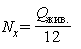 где: - расход воды на водоснабжение и приготовление пищи для соответствующего сельскохозяйственного животного (куб. м в год на 1 голову животного), определяемый уполномоченным органом;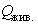 12 - количество месяцев в году.Информация об изменениях:Постановлением Правительства РФ от 17 декабря 2014 г. N 1380 приложение дополнено пунктом 29.129.1. При наличии технической возможности установки индивидуальных приборов учета в жилых домах, расположенных на земельном участке с надворными постройками, норматив потребления коммунальной услуги по холодному водоснабжению (для полива земельного участка, приготовления пищи для сельскохозяйственных животных) определяется соответственно по формулам 27 и 28 с учетом повышающего коэффициента, составляющего:с 1 января 2015 г. по 30 июня 2015 г. - 1,1;с 1 июля 2015 г. по 31 декабря 2015 г. - 1,2;с 1 января 2016 г. по 30 июня 2016 г. - 1,4;с 1 июля 2016 г. по 31 декабря 2016 г. - 1,5;с 2017 года - 1,6.Формула расчета норматива потребления коммунальной услуги по электроснабжению30. В качестве базовых условий определения потребности в электрической энергии на внутриквартирные нужды принимается наиболее типичная по площади для жилищного фонда, в отношении которого устанавливается норматив потребления коммунальной услуги по электроснабжению, 1-комнатная квартира, в которой проживает 1 человек.31. Годовой расход электрической энергии на освещение (кВт·ч) определяется по следующей формуле:(формула 29),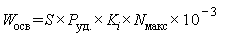 где:S - общая площадь 1-комнатной квартиры (в коммунальных квартирах - 1 комнаты) (кв. м); - удельная мощность приборов освещения в расчете на 1 кв. м общей площади 1-комнатной квартиры (в коммунальных квартирах - 1 комнаты) (при отсутствии данных принимается 15 Вт/кв. м);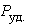  - коэффициент одновременного включения приборов освещения (при отсутствии данных принимается 0,35);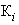  - количество часов использования приборов освещения в год;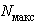  - коэффициент перевода из ватт-часов в киловатт-часы.32. Годовой расход электрической энергии, потребляемой электробытовыми приборами (), определяется исходя из объема годового потребления электрической энергии наиболее типичных электробытовых приборов 1 человеком в год в соответствии с таблицей 6.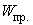 Таблица 6Примерный перечень внутриквартирных электробытовых приборов и объем годового потребления ими электрической энергии______________________________* В жилых помещениях многоквартирных домов или жилых домах, оборудованных электроводонагревателями в соответствии с проектами, объем годового потребления электрической энергии для нагрева воды определяется в соответствии с пунктами 33 и 34 настоящего документа.33. Объем годового потребления электрической энергии для нагрева воды () в жилых помещениях многоквартирных домов или жилых домах, оборудованных электроводонагревателями в соответствии с проектами, определяется по следующей формуле:(формула 30),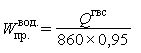 где: - количество тепловой энергии, необходимой для подогрева воды, в расчете на 1 человека в год (ккал/чел.), определяемое по формуле 31;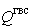 860 - коэффициент перевода из ккал в кВт·ч;0,95 - средний коэффициент полезного действия электроводонагревателя.34. Количество тепловой энергии, необходимой для подогрева воды, в расчете на 1 человека в год (ккал/чел.), определяется по следующей формуле:(формула 31),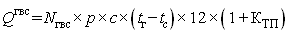 где: - месячный расход воды для подогрева (куб. м в месяц на 1 человека), определяемый в размере 30 процентов общего объема потребления холодной воды;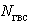 p - объемный вес воды (кгс/куб. м), равный 983,18 кгс/куб. м при температуре  = 60°C;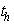 c - теплоемкость воды (ккал/(кгс x°C)), равная 1 ккал/(кгс x°C); - температура горячей воды в местах водоразбора (°C), принимаемая к расчету с учетом требований, установленных правилами предоставления коммунальных услуг; - средняя температура холодной воды в сети водопровода (°C), определяемая в соответствии с пунктом 25 настоящего документа;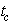  - коэффициент, учитывающий тепловые потери трубопроводами систем горячего водоснабжения и затраты тепловой энергии на отопление ванных комнат, предусмотренный в таблице 7;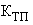 12 - количество месяцев в году.Таблица 7Коэффициент, учитывающий тепловые потери трубопроводами систем горячего водоснабжения и затраты тепловой энергии на отопление ванных комнат35. Для базовых условий (1-комнатная квартира, в которой проживает 1 человек) годовой расход электрической энергии внутри жилого помещения () определяется по следующей формуле:(формула 32),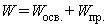 где: - годовой расход электрической энергии на освещение ();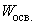  - годовой расход электрической энергии, потребляемой электробытовыми приборами ().36. Норматив потребления коммунальной услуги по электроснабжению в жилых помещениях с учетом дифференциации в зависимости от количества комнат и количества человек, проживающих в жилом помещении ( в месяц на 1 человека), определяется по следующей формуле:(формула 33),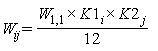 где: - годовой расход электрической энергии в 1-комнатной квартире (жилом доме), в которой проживает 1 человек ();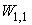 K1 - поправочный коэффициент, характеризующий зависимость величины расхода электрической энергии от показателя среднего количества комнат в квартире (жилом доме), согласно таблице 2;K2 - поправочный коэффициент, характеризующий зависимость величины расхода электрической энергии от показателя среднего количества человек, проживающих в квартире (жилом доме), согласно таблице 3;i - индекс, отражающий количество комнат в квартире (жилом доме) (i = 1, 2, 3, 4);j - индекс, отражающий численность потребителей, проживающих в квартире (жилом доме) (j = 1, 2, 3, 4, 5);12 - количество месяцев в году.Информация об изменениях:Постановлением Правительства РФ от 17 декабря 2014 г. N 1380 приложение дополнено пунктом 36.136.1. При наличии технической возможности установки индивидуальных или общих (квартирных) приборов учета норматив потребления коммунальной услуги по электроснабжению в жилых помещениях определяется по формуле 33 с учетом повышающего коэффициента, составляющего:с 1 января 2015 г. по 30 июня 2015 г. - 1,1;с 1 июля 2015 г. по 31 декабря 2015 г. - 1,2;с 1 января 2016 г. по 30 июня 2016 г. - 1,4;с 1 июля 2016 г. по 31 декабря 2016 г. - 1,5;с 2017 года - 1,6.Формула расчета норматива потребления коммунальной услуги по электроснабжению на общедомовые нужды37. Норматив потребления коммунальной услуги по электроснабжению на общедомовые нужды рассчитывается на основании расхода электрической энергии по следующим группам оборудования, являющегося общим имуществом многоквартирного дома:осветительные установки - исходя из определяемых уполномоченным органом суммарной мощности установленных осветительных приборов, количества часов работы в году и коэффициента, учитывающего наличие перегоревших ламп, находящихся в стадии замены;силовое оборудование лифтов, включая схемы управления и сигнализации, освещение кабин лифтов и лифтовых шахт, - исходя из определяемых уполномоченным органом суммарной мощности установленного оборудования, количества часов работы в году и среднегодового коэффициента использования мощности в режиме работы (подъем и спуск кабины), а также суммарной мощности установленного оборудования, количества часов работы в году и среднегодового коэффициента использования мощности в режиме ожидания;системы противопожарного оборудования и дымоудаления, дверные запирающие устройства, усилители телеантенн коллективного пользования, насосное оборудование холодного и горячего водоснабжения, а также системы отопления и другое оборудование - исходя из мощности установленного оборудования и определяемых уполномоченным органом количества часов работы в году и среднегодового коэффициента использования мощности.Величина норматива потребления коммунальной услуги по электроснабжению на общедомовые нужды (кВт·ч в месяц на 1 кв. м общей площади помещений, входящих в состав общего имущества в многоквартирном доме) определяется по следующей формуле:(формула 34),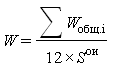 где: - суммарное годовое потребление электрической энергии () i-й группой оборудования, входящего в состав общего имущества в многоквартирных домах;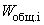  - общая площадь помещений, входящих в состав общего имущества в многоквартирных домах (кв. м);12 - количество месяцев в году.Информация об изменениях:Постановлением Правительства РФ от 17 декабря 2014 г. N 1380 приложение дополнено пунктом 37.137.1. При наличии технической возможности установки коллективных (общедомовых) приборов учета норматив потребления коммунальной услуги по электроснабжению на общедомовые нужды определяется по формуле 34 с учетом повышающего коэффициента, составляющего:с 1 января 2015 г. по 30 июня 2015 г. - 1,1;с 1 июля 2015 г. по 31 декабря 2015 г. - 1,2;с 1 января 2016 г. по 30 июня 2016 г. - 1,4;с 1 июля 2016 г. по 31 декабря 2016 г. - 1,5;с 2017 года - 1,6.Расчет норматива потребления коммунальной услуги по электроснабжению при использовании земельного участка и надворных построек38. Норматив потребления коммунальной услуги по электроснабжению при использовании земельного участка и надворных построек для освещения в целях содержания соответствующего сельскохозяйственного животного ( в месяц на 1 голову животного) определяется по следующей формуле:(формула 35),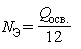 где: - расход электрической энергии на освещение в целях содержания сельскохозяйственного животного соответствующего вида ( в год на 1 голову животного), определяемый уполномоченным органом;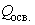 12 - количество месяцев в году.39. Норматив потребления коммунальной услуги по электроснабжению при использовании земельного участка и надворных построек для приготовления пищи и подогрева воды для сельскохозяйственного животного соответствующего вида ( в месяц на 1 голову животного) определяется по следующей формуле:(формула 36),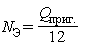 где: - расход электрической энергии на приготовление пищи и подогрев воды для соответствующего сельскохозяйственного животного ( в год на 1 голову животного), определяемый уполномоченным органом;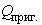 12 - количество месяцев в году.Информация об изменениях:Постановлением Правительства РФ от 17 декабря 2014 г. N 1380 приложение дополнено пунктом 39.139.1. При наличии технической возможности установки индивидуальных приборов учета в жилых домах, расположенных на земельном участке с надворными постройками, норматив потребления коммунальной услуги по электроснабжению (для освещения в целях содержания сельскохозяйственных животных, приготовления пищи и подогрева воды для сельскохозяйственных животных) определяется соответственно по формулам 35 и 36 с учетом повышающего коэффициента, составляющего:с 1 января 2015 г. по 30 июня 2015 г. - 1,1;с 1 июля 2015 г. по 31 декабря 2015 г. - 1,2;с 1 января 2016 г. по 30 июня 2016 г. - 1,4;с 1 июля 2016 г. по 31 декабря 2016 г. - 1,5;с 2017 года - 1,6.Приложение N 2
к Правилам установления и определения
нормативов потребления коммунальных услугТаблица 1Форма
для установления нормативов потребления коммунальных услуг по холодному (горячему) водоснабжению в жилых помещенияхТаблица 2Форма
для установления нормативов потребления коммунальных услуг по холодному (горячему) водоснабжению на общедомовые нуждыТаблица 3Форма
для установления нормативов потребления коммунальной услуги по холодному водоснабжению при использовании земельного участка и надворных построекТаблица 4Форма
для установления нормативов потребления коммунальной услуги по газоснабжению______________________________* При различиях в климатических условиях, в которых расположены многоквартирные дома или жилые дома в субъекте Российской Федерации, нормативы потребления коммунальных услуг по газоснабжению для отопления жилых помещений устанавливаются для каждой климатической зоны отдельно.Таблица 5Форма
для установления нормативов потребления коммунальной услуги по газоснабжению при использовании земельного участка и надворных построек______________________________* При различиях в климатических условиях, в которых расположены многоквартирные дома или жилые дома в субъекте Российской Федерации, нормативы потребления коммунальных услуг по газоснабжению для отопления надворных построек устанавливаются для каждой климатической зоны отдельно.Таблица 6Форма
для установления нормативов потребления коммунальной услуги по отоплению______________________________* При различиях в климатических условиях, в которых расположены многоквартирные дома или жилые дома в субъекте Российской Федерации, нормативы потребления коммунальных услуг по отоплению устанавливаются для каждой климатической зоны отдельно.Таблица 7Форма
для установления норматива потребления коммунальной услуги по отоплению при использовании надворных построек, расположенных на земельном участке______________________________* При различиях в климатических условиях, в которых расположены многоквартирные дома или жилые дома в субъекте Российской Федерации, нормативы потребления коммунальных услуг по отоплению устанавливаются для каждой климатической зоны отдельно.Таблица 8Форма
для установления нормативов потребления коммунальной услуги по электроснабжению в жилых помещениях многоквартирных домов и жилых домах, в том числе общежитиях квартирного типаТаблица 9Форма
для установления нормативов потребления коммунальной услуги по электроснабжению в жилых помещениях в многоквартирных домах, включающих общежития квартирного типа, общежития коридорного, гостиничного и секционного типовТаблица 10Форма
для установления нормативов потребления коммунальной услуги по электроснабжению на общедомовые нуждыТаблица 11Форма
для установления нормативов потребления коммунальной услуги по электроснабжению при использовании надворных построек, расположенных на земельном участкеПредседатель Правительства
Российской ФедерацииМ. ФрадковP0,750,760,770,780,790,80,810,820,830,840,850,860,870,880,890,9t1,161,181,21,231,251,281,311,341,371,411,441,481,531,561,611,64Показатель среднего количества комнат в 1 квартире(жилом доме)Коэффициент K1 для многоквартирных домов или жилых домов, оборудованных газовыми плитамиКоэффициент K1 для многоквартирных домов или жилых домов, оборудованных электроплитами1111,21,081,051,41,141,091,61,21,121,81,251,1521,291,182,21,331,212,41,371,232,61,41,252,81,431,2731,461,293,21,491,313,41,511,323,61,541,343,81,561,354 и более1,581,37Показатель среднего количества человек, проживающих в 1 квартире (жилом доме)Коэффициент K2111,20,881,40,791,60,721,80,6720,622,20,582,40,552,60,522,80,530,483,20,453,40,443,60,423,80,4140,394,20,384,40,374,60,364,80,355 и более0,34Количество этажейРасчетная температура наружного воздухаРасчетная температура наружного воздухаРасчетная температура наружного воздухаРасчетная температура наружного воздухаРасчетная температура наружного воздухаРасчетная температура наружного воздухаРасчетная температура наружного воздухаРасчетная температура наружного воздухаРасчетная температура наружного воздухаРасчетная температура наружного воздухаКоличество этажей-10°С-15°С-20°С-25°С-30°С-35°С-40°С-45°С-50°С-55°СI. Многоквартирные дома или жилые дома до 1999 года постройки включительноI. Многоквартирные дома или жилые дома до 1999 года постройки включительноI. Многоквартирные дома или жилые дома до 1999 года постройки включительноI. Многоквартирные дома или жилые дома до 1999 года постройки включительноI. Многоквартирные дома или жилые дома до 1999 года постройки включительноI. Многоквартирные дома или жилые дома до 1999 года постройки включительноI. Многоквартирные дома или жилые дома до 1999 года постройки включительноI. Многоквартирные дома или жилые дома до 1999 года постройки включительноI. Многоквартирные дома или жилые дома до 1999 года постройки включительноI. Многоквартирные дома или жилые дома до 1999 года постройки включительноI. Многоквартирные дома или жилые дома до 1999 года постройки включительно112813414014514915115816316917621211271281351381401461521611673 - 467727883868892961001045 - 95660646972777985879310505963666974758084891148576166697475808489124857616669737479838813495862686974768185901449586369717578828791155160647172767984889316 и более53626673747882869195II. Многоквартирные дома или жилые дома после 1999 года постройкиII. Многоквартирные дома или жилые дома после 1999 года постройкиII. Многоквартирные дома или жилые дома после 1999 года постройкиII. Многоквартирные дома или жилые дома после 1999 года постройкиII. Многоквартирные дома или жилые дома после 1999 года постройкиII. Многоквартирные дома или жилые дома после 1999 года постройкиII. Многоквартирные дома или жилые дома после 1999 года постройкиII. Многоквартирные дома или жилые дома после 1999 года постройкиII. Многоквартирные дома или жилые дома после 1999 года постройкиII. Многоквартирные дома или жилые дома после 1999 года постройкиII. Многоквартирные дома или жилые дома после 1999 года постройки1344045515763687481862293338434853586368733283337434852576267724 - 5242832374145495458626 - 7232730353842465054588222529333640444852559222429333640444852551020242731343841454952112023273134384145495212 и более20232630333740434750Вид прибора или процедурыНорма расхода воды на 1 процедуру (л)Температура потребляемой воды (°C)Ванна сидячая длиной 1200 мм с душем25037Ванна длиной 1500 - 1550 мм с душем27537Ванна длиной 1650 - 1700 мм с душем30037Ванна без душа20037Душ10037Раковина2025Мойка кухонная840Унитаз6температура холодной воды в сети водопроводаОбщеквартирные нужды825Наименование электробытового прибораОбъем годового потребления электрической энергии (кВт·ч)Холодильник, морозильник300Телевизор, видеомагнитофон180Радиоприемник, магнитофон15Пылесос50Стиральная машина40Утюг50Прочие бытовые приборы (кофемолка, тостер, миксер, мясорубка, бритва, фен, грелка, паяльник, дрель, электрообогреватель, компьютер и другие подобные приборы)30Напольная электроплита (для многоквартирных домов или жилых домов, оборудованных электроплитами)600Электроводонагреватель*Тип трубопроводаКоэффициентИзолированный0,02Неизолированный0,03Категория жилых помещенийЕдиница измеренияНорматив потребления коммунальной услуги холодного водоснабженияНорматив потребления коммунальной услуги горячего водоснабжения1.Многоквартирные и жилые дома с централизованным холодным и горячим водоснабжением, водоотведением, оборудованные унитазами, раковинами, мойками, ваннами сидячими длиной 1200 мм с душемкуб. метр 
в месяц 
на человека2.Многоквартирные и жилые дома с централизованным холодным и горячим водоснабжением, водоотведением, оборудованные унитазами, раковинами, мойками, ваннами длиной 1500 - 1550 мм с душемкуб. метр 
в месяц 
на человека3.Многоквартирные и жилые дома с централизованным холодным и горячим водоснабжением, водоотведением, оборудованные унитазами, раковинами, мойками, ваннами длиной 1650 - 1700 мм с душемкуб. метр 
в месяц 
на человека4.Многоквартирные и жилые дома с централизованным холодным и горячим водоснабжением, водоотведением, оборудованные унитазами, раковинами, мойками, ваннами без душакуб. метр 
в месяц 
на человека5.Многоквартирные и жилые дома с централизованным холодным и горячим водоснабжением, водоотведением, оборудованные унитазами, раковинами, мойками, душемкуб. метр 
в месяц 
на человека6.Многоквартирные и жилые дома с централизованным холодным водоснабжением, водонагревателями, водоотведением, оборудованные унитазами, раковинами, мойками, душами и ваннами сидячими длиной 1200 мм с душемкуб. метр 
в месяц 
на человекаX7.Многоквартирные и жилые дома с централизованным холодным водоснабжением, водонагревателями, водоотведением, оборудованные унитазами, раковинами, мойками, душами и ваннами длиной 1500 - 1550 мм с душемкуб. метр 
в месяц 
на человекаX8.Многоквартирные и жилые дома с централизованным холодным водоснабжением, водонагревателями, водоотведением, оборудованные унитазами, раковинами, мойками, душами и ваннами длиной 1650 - 1700 мм с душемкуб. метр 
в месяц 
на человекаX9.Многоквартирные и жилые дома с централизованным холодным водоснабжением, водонагревателями, водоотведением, оборудованные унитазами, раковинами, мойками, душами и ваннами без душакуб. метр 
в месяц 
на человекаX10.Многоквартирные и жилые дома с централизованным холодным водоснабжением, водонагревателями, водоотведением, оборудованные унитазами, раковинами, мойками, душамикуб. метр 
в месяц 
на человекаX11.Многоквартирные и жилые дома без водонагревателей с водопроводом и канализацией, оборудованные раковинами, мойками и унитазамикуб. метр 
в месяц 
на человекаX12.Многоквартирные и жилые дома без водонагревателей с централизованным холодным водоснабжением и водоотведением, оборудованные раковинами и мойкамикуб. метр 
в месяц 
на человекаX13.Многоквартирные и жилые дома с централизованным холодным водоснабжением, без централизованного водоотведения, оборудованные умывальниками, мойками, унитазами, ваннами, душамикуб. метр 
в месяц 
на человекаX14.Многоквартирные и жилые дома с централизованным холодным водоснабжением, без централизованного водоотведения, оборудованные умывальниками, мойками, унитазамикуб. метр 
в месяц
на человекаX15.Многоквартирные и жилые дома с водоразборной колонкойкуб. метр 
в месяц 
на человекаX16.Дома, использующиеся в качестве общежитий, оборудованные мойками, раковинами, унитазами, с душевыми с централизованным холодным и горячим водоснабжением, водоотведениемкуб. метр 
в месяц 
на человекаКатегория жилых помещенийЕдиница измеренияЭтажностьНорматив потребления коммунальной услуги холодного водоснабженияНорматив потребления коммунальной услуги горячего водоснабжения1.Многоквартирные дома с централизованным холодным и горячим водоснабжением, водоотведениемкуб. метр 
в месяц на 
кв. метр общей площадиот 1 до 51.Многоквартирные дома с централизованным холодным и горячим водоснабжением, водоотведениемкуб. метр 
в месяц на 
кв. метр общей площадиот 6 до 91.Многоквартирные дома с централизованным холодным и горячим водоснабжением, водоотведениемкуб. метр 
в месяц на 
кв. метр общей площадиот 10 до 161.Многоквартирные дома с централизованным холодным и горячим водоснабжением, водоотведениемкуб. метр 
в месяц на 
кв. метр общей площадиболее 162.Многоквартирные дома с централизованным холодным водоснабжением, водонагревателями, водоотведениемкуб. метр 
в месяц на 
кв. метр общей площадиот 1 до 5X2.Многоквартирные дома с централизованным холодным водоснабжением, водонагревателями, водоотведениемкуб. метр 
в месяц на 
кв. метр общей площадиот 6 до 9X2.Многоквартирные дома с централизованным холодным водоснабжением, водонагревателями, водоотведениемкуб. метр 
в месяц на 
кв. метр общей площадиот 10 до 16X2.Многоквартирные дома с централизованным холодным водоснабжением, водонагревателями, водоотведениемкуб. метр 
в месяц на 
кв. метр общей площадиболее 16X3.Многоквартирные дома без водонагревателей с централизованным холодным водоснабжением и водоотведением, оборудованные раковинами, мойками и унитазамикуб. метр 
в месяц на 
кв. метр общей площадиот 1 до 5X3.Многоквартирные дома без водонагревателей с централизованным холодным водоснабжением и водоотведением, оборудованные раковинами, мойками и унитазамикуб. метр 
в месяц на 
кв. метр общей площадиот 6 до 9X3.Многоквартирные дома без водонагревателей с централизованным холодным водоснабжением и водоотведением, оборудованные раковинами, мойками и унитазамикуб. метр 
в месяц на 
кв. метр общей площадиот 10 до 16X3.Многоквартирные дома без водонагревателей с централизованным холодным водоснабжением и водоотведением, оборудованные раковинами, мойками и унитазамикуб. метр 
в месяц на 
кв. метр общей площадиболее 16X4.Многоквартирные дома с централизованным холодным водоснабжением без централизованного водоотведениякуб. метр 
в месяц на 
кв. метр общей площадиXНаправление использования коммунального ресурсаЕдиница измеренияНорматив потребления1.Полив земельного участкакуб. метр в месяц 
на кв. метр2.Водоснабжение и приготовление пищи для сельскохозяйственных животныхкуб. метр в месяц 
на голову животного3.Водоснабжение открытых (крытых) летних бассейнов различных типов и конструкций, а также бань, саун, закрытых бассейнов, примыкающих к жилому дому и (или) отдельно стоящих на общем с жилым домом земельном участкекуб. метр в месяц 
на человека4.Водоснабжение иных надворных построек, в том числе гаража, теплиц (зимних садов), других объектовкуб. метр в месяц 
на человекаКатегория многоквартирного (жилого) домаЕдиница измеренияНорматив потребления*1. Для приготовления пищи1. Для приготовления пищи1. Для приготовления пищи1. Для приготовления пищи1.1.Многоквартирные и жилые дома, оборудованные газовой плитой, при газоснабжении сжиженным углеводородным газомкилограмм 
на человека 
в месяц1.2.Многоквартирные и жилые дома, оборудованные газовой плитой, при газоснабжении природным газомкуб. метр 
на человека 
в месяц2. Для подогрева воды2. Для подогрева воды2. Для подогрева воды2. Для подогрева воды2.1.Многоквартирные и жилые дома, оборудованные газовым водонагревателем (при отсутствии централизованного горячего водоснабжения), при газоснабжении сжиженным углеводородным газомкилограмм 
на человека 
в месяц2.2.Многоквартирные и жилые дома, оборудованные газовым водонагревателем (при отсутствии централизованного горячего водоснабжения), при газоснабжении природным газомкуб. метр 
на человека в месяц2.3.Многоквартирные и жилые дома, оборудованные газовой плитой и не оборудованные газовым обогревателем (при отсутствии централизованного горячего водоснабжения), при газоснабжении сжиженным углеводородным газомкилограмм 
на человека в месяц2.4.Многоквартирные и жилые дома, оборудованные газовой плитой и не оборудованные газовым обогревателем (при отсутствии централизованного горячего водоснабжения), при газоснабжении природным газомкуб. метр 
на человека в месяц3. Для отопления жилых помещений3. Для отопления жилых помещений3. Для отопления жилых помещений3. Для отопления жилых помещений3.1.Многоквартирные и жилые дома при газоснабжении природным газомкуб. метр на кв. метр общей площади жилых помещений в месяц3.2.Многоквартирные и жилые дома при газоснабжении сжиженным углеводородным газомкилограмм на кв. метр общей площади жилых помещений в месяцНаправление использования коммунального ресурсаЕдиница измеренияНорматив потребления*1.Отопление надворных построек, расположенных на земельном участке, при газоснабжении природным газомкуб. метр 
в месяц 
на кв. метр площади2.Отопление надворных построек, расположенных на земельном участке, при газоснабжении сжиженным углеводородным газомкилограмм 
в месяц на кв. метр площади3.Приготовление пищи и подогрев воды для крупного рогатого скота при газоснабжении природным газомкуб. метр 
в месяц 
на голову животного4.Приготовление пищи и подогрев воды для крупного рогатого скота при газоснабжении сжиженным углеводородным газомкилограмм 
в месяц 
на голову животного5.Приготовление пищи и подогрев воды для иных сельскохозяйственных животных при газоснабжении природным газомкуб. метр 
в месяц 
на голову животного6.Приготовление пищи и подогрев воды для иных сельскохозяйственных животных при газоснабжении сжиженным углеводородным газомкилограмм 
в месяц 
на голову животногоКатегория многоквартирного (жилого) домаНорматив потребления
(Гкал на 1 кв. метр общей площади жилого помещения в месяц)*Норматив потребления
(Гкал на 1 кв. метр общей площади жилого помещения в месяц)*Норматив потребления
(Гкал на 1 кв. метр общей площади жилого помещения в месяц)*Категория многоквартирного (жилого) домамногоквартирные и жилые дома со стенами из камня, кирпичамногоквартирные и жилые дома со стенами из панелей, блоковмногоквартирные и жилые дома со стенами из дерева, смешанных и других материаловЭтажностьмногоквартирные и жилые дома до 1999 года постройки включительномногоквартирные и жилые дома до 1999 года постройки включительномногоквартирные и жилые дома до 1999 года постройки включительно123 - 45 - 910111213141516 и болееЭтажностьмногоквартирные и жилые дома после 1999 года постройкимногоквартирные и жилые дома после 1999 года постройкимногоквартирные и жилые дома после 1999 года постройки1234 - 56 - 789101112 и болееНаправление использования коммунального ресурсаЕдиница измеренияНорматив потребления*Отопление на кв. метр надворных построек, расположенных на земельном участкеОтопление на кв. метр надворных построек, расположенных на земельном участкеГкал 
на кв. метр
в месяцКатегория жилых помещенийЕдиница измеренияКоличество комнат в жилом помещенииНорматив потребленияНорматив потребленияНорматив потребленияНорматив потребленияНорматив потребленияКатегория жилых помещенийЕдиница измеренияКоличество комнат в жилом помещенииколичество человек, проживающих в помещенииколичество человек, проживающих в помещенииколичество человек, проживающих в помещенииколичество человек, проживающих в помещенииколичество человек, проживающих в помещенииКатегория жилых помещенийЕдиница измеренияКоличество комнат в жилом помещении12345 и более1.Многоквартирные дома, жилые дома, общежития квартирного типа, не оборудованные в установленном порядке стационарными электроплитами для приготовления пищи, электроотопительными, электронагревательными установками для целей горячего водоснабжения в месяц на человека11.Многоквартирные дома, жилые дома, общежития квартирного типа, не оборудованные в установленном порядке стационарными электроплитами для приготовления пищи, электроотопительными, электронагревательными установками для целей горячего водоснабжения в месяц на человека21.Многоквартирные дома, жилые дома, общежития квартирного типа, не оборудованные в установленном порядке стационарными электроплитами для приготовления пищи, электроотопительными, электронагревательными установками для целей горячего водоснабжения в месяц на человека31.Многоквартирные дома, жилые дома, общежития квартирного типа, не оборудованные в установленном порядке стационарными электроплитами для приготовления пищи, электроотопительными, электронагревательными установками для целей горячего водоснабжения в месяц на человека4 и более2.Многоквартирные дома, жилые дома, общежития квартирного типа, оборудованные в установленном порядке стационарными электроплитами для приготовления пищи и не оборудованные электроотопительными и электронагревательными установками для целей горячего водоснабжения в месяц на человека12.Многоквартирные дома, жилые дома, общежития квартирного типа, оборудованные в установленном порядке стационарными электроплитами для приготовления пищи и не оборудованные электроотопительными и электронагревательными установками для целей горячего водоснабжения в месяц на человека22.Многоквартирные дома, жилые дома, общежития квартирного типа, оборудованные в установленном порядке стационарными электроплитами для приготовления пищи и не оборудованные электроотопительными и электронагревательными установками для целей горячего водоснабжения в месяц на человека32.Многоквартирные дома, жилые дома, общежития квартирного типа, оборудованные в установленном порядке стационарными электроплитами для приготовления пищи и не оборудованные электроотопительными и электронагревательными установками для целей горячего водоснабжения в месяц на человека4 и более3.Многоквартирные дома, жилые дома, общежития квартирного типа, не оборудованные стационарными электроплитами, но оборудованные в установленном порядке электроотопительными и (или) электронагревательными установками для целей горячего водоснабжения, в отопительный период в месяц на человека13.Многоквартирные дома, жилые дома, общежития квартирного типа, не оборудованные стационарными электроплитами, но оборудованные в установленном порядке электроотопительными и (или) электронагревательными установками для целей горячего водоснабжения, в отопительный период в месяц на человека23.Многоквартирные дома, жилые дома, общежития квартирного типа, не оборудованные стационарными электроплитами, но оборудованные в установленном порядке электроотопительными и (или) электронагревательными установками для целей горячего водоснабжения, в отопительный период в месяц на человека33.Многоквартирные дома, жилые дома, общежития квартирного типа, не оборудованные стационарными электроплитами, но оборудованные в установленном порядке электроотопительными и (или) электронагревательными установками для целей горячего водоснабжения, в отопительный период в месяц на человека4 и более4.Многоквартирные дома, жилые дома, общежития квартирного типа, не оборудованные стационарными электроплитами, но оборудованные в установленном порядке электроотопительными и (или) электронагревательными установками для целей горячего водоснабжения, вне отопительного периода в месяц на человека14.Многоквартирные дома, жилые дома, общежития квартирного типа, не оборудованные стационарными электроплитами, но оборудованные в установленном порядке электроотопительными и (или) электронагревательными установками для целей горячего водоснабжения, вне отопительного периода в месяц на человека24.Многоквартирные дома, жилые дома, общежития квартирного типа, не оборудованные стационарными электроплитами, но оборудованные в установленном порядке электроотопительными и (или) электронагревательными установками для целей горячего водоснабжения, вне отопительного периода в месяц на человека34.Многоквартирные дома, жилые дома, общежития квартирного типа, не оборудованные стационарными электроплитами, но оборудованные в установленном порядке электроотопительными и (или) электронагревательными установками для целей горячего водоснабжения, вне отопительного периода в месяц на человека4 и более5.Многоквартирные дома, жилые дома, общежития квартирного типа, оборудованные в установленном порядке стационарными электроплитами, электроотопительными и (или) электронагревательными установками для целей горячего водоснабжения в месяц на человека15.Многоквартирные дома, жилые дома, общежития квартирного типа, оборудованные в установленном порядке стационарными электроплитами, электроотопительными и (или) электронагревательными установками для целей горячего водоснабжения в месяц на человека25.Многоквартирные дома, жилые дома, общежития квартирного типа, оборудованные в установленном порядке стационарными электроплитами, электроотопительными и (или) электронагревательными установками для целей горячего водоснабжения в месяц на человека35.Многоквартирные дома, жилые дома, общежития квартирного типа, оборудованные в установленном порядке стационарными электроплитами, электроотопительными и (или) электронагревательными установками для целей горячего водоснабжения в месяц на человека4 и болееКатегория жилых помещенийЕдиница измеренияКоличество человек, проживающих в помещенииНорматив потребления1.Общежития, не оборудованные в установленном порядке стационарными электроплитами для приготовления пищи и электроотопительными и электронагревательными установками для целей горячего водоснабжения в месяц 
на человека11.Общежития, не оборудованные в установленном порядке стационарными электроплитами для приготовления пищи и электроотопительными и электронагревательными установками для целей горячего водоснабжения в месяц 
на человека21.Общежития, не оборудованные в установленном порядке стационарными электроплитами для приготовления пищи и электроотопительными и электронагревательными установками для целей горячего водоснабжения в месяц 
на человека31.Общежития, не оборудованные в установленном порядке стационарными электроплитами для приготовления пищи и электроотопительными и электронагревательными установками для целей горячего водоснабжения в месяц 
на человека41.Общежития, не оборудованные в установленном порядке стационарными электроплитами для приготовления пищи и электроотопительными и электронагревательными установками для целей горячего водоснабжения в месяц 
на человека5 и более2.Общежития, оборудованные в установленном порядке стационарными электроплитами для приготовления пищи и не оборудованные электроотопительными и электронагревательными установками для целей горячего водоснабжения в месяц 
на человека12.Общежития, оборудованные в установленном порядке стационарными электроплитами для приготовления пищи и не оборудованные электроотопительными и электронагревательными установками для целей горячего водоснабжения в месяц 
на человека22.Общежития, оборудованные в установленном порядке стационарными электроплитами для приготовления пищи и не оборудованные электроотопительными и электронагревательными установками для целей горячего водоснабжения в месяц 
на человека32.Общежития, оборудованные в установленном порядке стационарными электроплитами для приготовления пищи и не оборудованные электроотопительными и электронагревательными установками для целей горячего водоснабжения в месяц 
на человека42.Общежития, оборудованные в установленном порядке стационарными электроплитами для приготовления пищи и не оборудованные электроотопительными и электронагревательными установками для целей горячего водоснабжения в месяц 
на человека5 и более3.Общежития, не оборудованные стационарными электрическими плитами, но оборудованные в установленном порядке электроотопительными и (или) электронагревательными установками для целей горячего водоснабжения, в отопительный период в месяц 
на человека13.Общежития, не оборудованные стационарными электрическими плитами, но оборудованные в установленном порядке электроотопительными и (или) электронагревательными установками для целей горячего водоснабжения, в отопительный период в месяц 
на человека23.Общежития, не оборудованные стационарными электрическими плитами, но оборудованные в установленном порядке электроотопительными и (или) электронагревательными установками для целей горячего водоснабжения, в отопительный период в месяц 
на человека33.Общежития, не оборудованные стационарными электрическими плитами, но оборудованные в установленном порядке электроотопительными и (или) электронагревательными установками для целей горячего водоснабжения, в отопительный период в месяц 
на человека43.Общежития, не оборудованные стационарными электрическими плитами, но оборудованные в установленном порядке электроотопительными и (или) электронагревательными установками для целей горячего водоснабжения, в отопительный период в месяц 
на человека5 и более4.Общежития, не оборудованные стационарными электрическими плитами, но оборудованные в установленном порядке электроотопительными и (или) электронагревательными установками для целей горячего водоснабжения, вне отопительного периода в месяц 
на человека14.Общежития, не оборудованные стационарными электрическими плитами, но оборудованные в установленном порядке электроотопительными и (или) электронагревательными установками для целей горячего водоснабжения, вне отопительного периода в месяц 
на человека24.Общежития, не оборудованные стационарными электрическими плитами, но оборудованные в установленном порядке электроотопительными и (или) электронагревательными установками для целей горячего водоснабжения, вне отопительного периода в месяц 
на человека34.Общежития, не оборудованные стационарными электрическими плитами, но оборудованные в установленном порядке электроотопительными и (или) электронагревательными установками для целей горячего водоснабжения, вне отопительного периода в месяц 
на человека44.Общежития, не оборудованные стационарными электрическими плитами, но оборудованные в установленном порядке электроотопительными и (или) электронагревательными установками для целей горячего водоснабжения, вне отопительного периода в месяц 
на человека5 и болееКатегория многоквартирных домовЕдиница измеренияНорматив потребления1.Многоквартирные дома, не оборудованные лифтами и электроотопительными и электронагревательными установками для целей горячего водоснабжения в месяц 
на кв. метр2.Многоквартирные дома, оборудованные лифтами и не оборудованные электроотопительными и электронагревательными установками для целей горячего водоснабжения в месяц 
на кв. метр3.Многоквартирные дома, не оборудованные лифтами и оборудованные электроотопительными и (или) электронагревательными установками для целей горячего водоснабжения, в отопительный период в месяц 
на кв. метр4.Многоквартирные дома, не оборудованные лифтами и оборудованные электроотопительными и (или) электронагревательными установками для целей горячего водоснабжения, вне отопительного периода в месяц 
на кв. метрНаправление использования коммунального ресурсаЕдиница измеренияНорматив потребления1.Освещение в целях содержания сельскохозяйственных животных в месяц 
на кв. м2.Освещение иных надворных построек, в том числе бань, саун, бассейнов, гаражей, теплиц (зимних садов) в месяц 
на кв. м3.Приготовление пищи и подогрев воды для сельскохозяйственных животных в месяц 
на голову животного